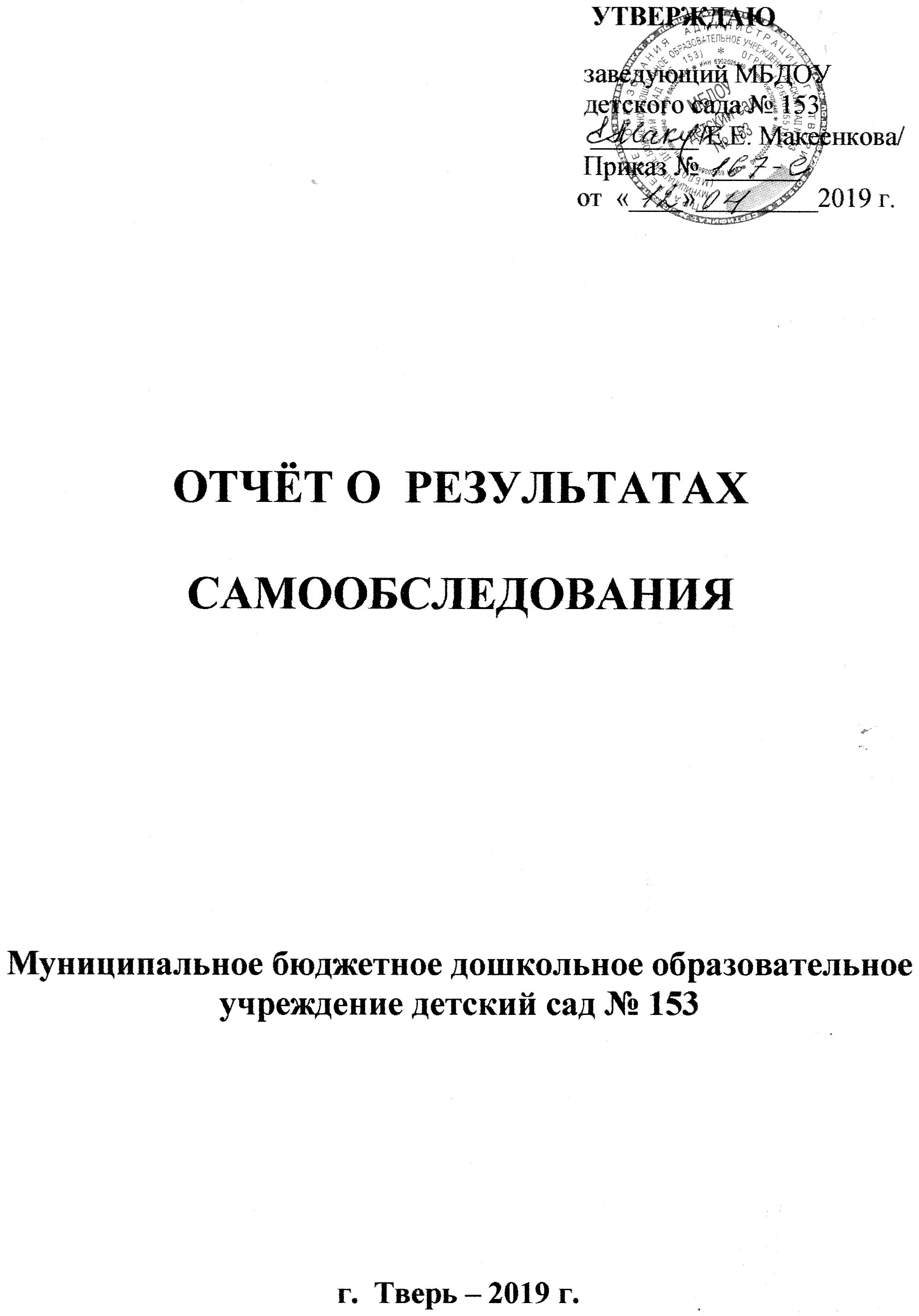 ПОКАЗАТЕЛИ ДЕЯТЕЛЬНОСТИдошкольной образовательной организации, подлежащей самообследованию   Отчёт о результатах   самообследованиямуниципального бюджетного дошкольного образовательного учреждениядетского сада  № 153  (МБДОУ  №153)1. Общие сведения о дошкольном образовательном учреждении Тип учреждения:  дошкольное бюджетное  образовательное учреждение  Год основания:  декабрь 1988 года  Адрес, телефон  г. Тверь, 170036, ул Хромова, дом 20, тел. 56-31-50,  56-31-49 1.4. Учредитель: Администрация города Твери в лице Управления образования   администрации города Твери.1.5.  Лицензия на право осуществления образовательной деятельности: серия 69Л01 №0001895; №252 от 25 мая 2016 года1.6.  ОГРН 10269005516441.7.  ИНН 69020268401.8.  Режим работы  ДОУ:5-и дневная рабочая неделяПродолжительность работы – 12 часов (с 7.00 – 19.00)     Организация режима пребывания детей в МБДОУ детский сад №153 выстраивается с учётом возрастных и психофизических особенностей воспитанников, а так же,  социального заказа родителей (законных представителей)  воспитанников с ОВЗ.2. Организационно-правовое обеспечение образовательной деятельности2.1. Устав утверждён Приказом управления образования администрации г. Твери №1289 от 26.11.2015 года,  изменения к Уставу МБДОУ детского сада № 153 от 10.05.17, № 523)2.2. Санитарно-эпидемическое заключение на право ведения образовательной        деятельности № 0586398  от 29.06.2006 года  2.3. Лицензия на право ведения медицинской деятельности         № ЛО-69-01-001219 от 22.11.2013 года2.4. Выписка из ЕГР прав на недвижимое имущество и сделок с ним        от  14.11.2016  (земельный участок) 2.5. Выписка из ЕГР прав на недвижимое имущество и сделок с ним        от 14.11.2016  (здание)3. Анализ управляющей системы.Актуальное состояние: В результате комплексного исследования системы управления дошкольным образовательным было выявлено, что в детском саду существует достаточно эффективная, профессиональная, компетентная система административного и оперативного управления коллективом. Руководитель в равной и высокой степени ориентирован на задачи и отношения.   В детском саду практикуется: материальная и моральная поддержка инициативы работников, регулярное проведение консультаций, детальное обсуждение порядка работы, разработка и внедрение правил и инструкций.Управленческая деятельность осуществляется посредством административного (заведующий, заместители), общественного (родительские комитеты в каждой группе, Совет родителей ДОУ), коллективного (общее собрание трудового коллектива, Педагогический совет, первичная Профсоюзная организация) управления. Проблемы:Сложности перехода к структуре управления, связанные с неготовностью коллектива и общественности принять на себя управленческий функционал.Перспективы развития: Построение системы управления ДОУ в процессе развития на принципах комплексного менеджмента:Принцип системности управления (создание отношений, при которых структура ДОУ образует единое целое, благодаря целенаправленному воздействию на его основные связи и процессы),Принцип эффективности (оценка деятельности всех участников образовательного процесса по конечным результатам),Принцип объективности и конкретности (выявление проблем и противоречий на основе результатов педагогического анализа),Принцип единоначалия и коллегиальности (опора на знание и опыт коллег),Принцип гуманизации управления (сотрудничество на всех уровнях управления, компетентность всех участников образовательного процесса).Оптимизация методического сопровождения преобразований в образовательном процессе:По отношению к каждому педагогу: обогащение знаний, связанных с педагогическими инновациями; развитие мировоззрения, мотивации, ценностных ориентаций, совершенствование и развитие профессиональных навыков;По отношению к коллективу: консолидация коллектива в достижении цели развития и в реализации программы развития ДОУ, обобщение передового педагогического опыта, способного качественно изменить в лучшую сторону образовательный процесс.4. Анализ  образовательной деятельности ДОУ      МБДОУ осуществляет свою  образовательную деятельность в соответствии с основными  документами, регламентирующими современные задачи, содержание и формы организации воспитательно-образовательного и коррекционно-развивающего  процесса в дошкольном учреждении для детей с ОВЗ:Закон РФ «Об образовании» (от 29.12.2012 №273-ФЗ)Приказ Минобрнауки РФ от 07.04.2014 г. №276 «Об утверждении федерального государственного образовательного стандарта дошкольного образования»Приказ Минобрнауки от 30.08.2013 г. №1014 «Об утверждении порядка организации и осуществления образовательной деятельности по основным общеобразовательным программам дошкольного образования»Письмо Министерства образования и науки Российской Федерации от 07.06.2013 г. № ИР-535/07 «О коррекционном и инклюзивном образовании детей»Постановление Главного государственного санитарного врача РФ от 19.12.2013 г.                  Договор между Учредителем и МБДОУДоговор между МБДОУ и родителями (законными представителями)  Другими локальными актами      Перечисленными нормативными документами в  ДОУ создана правовая база деятельности учреждения, которая даёт возможность на основе принципов демократизации и самостоятельности вести процесс управления,  функционирования и развития дошкольного учреждения. Экспертиза нормативно – правовых документов  показала:           Основным приоритетным направлением  в деятельности образовательного учреждения выдвигается коррекционно-развивающая функция образования, обеспечивающая комплексность педагогического воздействия, направленного на выравнивание речевого и психофизического развития детей, становление личности ребёнка и ориентирующая педагога на его индивидуальные особенности, что соответствует современным научным концепциям дошкольного образования.           В МБДОУ реализуется: «Адаптированная основная общеобразовательная программа дошкольного образования», которая определяет содержание и организацию образовательной деятельности на уровне дошкольного образования, обеспечивает развитие личности детей дошкольного возраста в различных видах общения и деятельности с учётом их возрастных, индивидуальных, психологических и физиологических особенностей.   Содержание воспитательно-образовательного и коррекционного процесса выстроено в  соответствии:с примерной общеобразовательной программой дошкольного образования «От рождения до школы»  под редакцией Н.Е. Вераксы, Т.С. Комаровой, М.А. Васильевой, разработанной на основе ФГОС ДО и содержащей раздел: «Коррекционная и инклюзивная педагогика», предполагающий построение образовательного процесса на адекватных возрасту и речевому нарушению формах работы с детьми, а так же, коррекционными программами, обеспечивающими всестороннее развитие ребёнка с нарушениями речи, успешную подготовку его к школе и адаптацию в социуме;коррекционными программами:Т.Б. Филичева, Г.В. Чиркина «Устранение общего недоразвития у детей дошкольного возраста» (3 года обучения);Т.Б. Филичева, Г.В. Чиркина «Программа воспитания и обучения детей с фонетико-фонематическим недоразвитием» (1 год обучения);С.А. Миронова «Программа для специальных дошкольных учреждений. Обучение и воспитание заикающихся детей» (1 год обучения);   Н.В. Нищева «Программа коррекционно-развивающей работы в логопедической группе детского сада для детей с общим недоразвитием речи» (3 года обучения);Г.С. Шевченко «Типовая программа коррекционного обучения детей с ЗПР» (2 года обучения).Учебный план МБДОУ детского  сада  № 153      Учебный план МБДОУ составлен исходя из требований программ, гигиенических требований к максимальной нагрузке на детей дошкольного возраста с ОВЗ  в организованных формах обучения.      Недельная нагрузка и временная регламентация образовательной деятельности  соответствует требованиям СанПиН.      Баланс между образовательной регламентированной деятельностью и свободным временем  детей соблюдается.Организованная образовательная деятельностьВзаимодействие взрослого с детьмиСамостоятельная деятельность детейРежим двигательной активности     В детском саду функционируют 12 групп с 12 часовым пребыванием и 1 группа кратковременного пребывания: без организации сна и питания. Детьми дошкольное учреждение  укомплектовано на 115 %.    Обучение ведется на русском языке.     В соответствии с ФГОС   дошкольного образования содержание образования в  МБДОУ детском саду № 153  дифференцируется по следующим направлениям развития: Карта результатов экспертизы адаптированной основной общеобразовательной  программы МБДОУ детского сада  № 153       Таким образом, адаптированная основная общеобразовательная программа  МБДОУ детского сада №153 является нормативно-управленческим документом, характеризующим специфику содержания образования и особенности организации учебно-воспитательного и коррекционного процесса. Она охватывает все основные моменты жизнедеятельности детей, обеспечивая построение целостного педагогического процесса, направленного на полноценное, всестороннее развитие ребёнка – физическое, социально-коммуникативное, художественно-эстетическое, познавательное,  речевое развитие  во взаимосвязи.  Карта результатов экспертизы годового плана работыМБДОУ детского сада № 153   Таким образом, план воспитательно-образовательной и коррекционной работы полностью  соответствует целям и  задачам МБДОУ на 2017 – 2018 учебный год. Планирование  воспитательно – образовательной и коррекционной  работы с детьми ведется в системе, наблюдается регулярность, последовательность и повторяемость планирования учебно – воспитательных и коррекционных  задач. Используется как перспективное, так и календарное планирование.  Особенности образовательного процесса.      Воспитательно-образовательный и коррекционный процесс в дошкольном учреждении выстраивается с учётом  речевого диагноза  воспитанников, их индивидуальных и возрастных особенностей, социального заказа родителей (законных представителей).       При организации воспитательно-образовательной и коррекционной работы в МБДОУ используется комплексный подход, обеспечивающий физическое, художественно-эстетическое, социально-коммуникативное  развитие каждого ребёнка, познавательную активность и коррекцию речи. Основой построения образовательного и коррекционного процесса  является создание оптимальных условий для коррекционно-развивающей работы и  всестороннего гармоничного развития детей с  ОВЗ.       Реализация принципа комплексности способствует повышению качества образовательных и коррекционных услуг, оказываемых в ДОУ, о чём свидетельствуют более высокие темпы общего и речевого развития детей с ОВЗ, а так же отзывы родителей (законных представителей) выпускников детского сада, учителей начальных классов школ, в которые поступают дети.                Главная идея заключается в реализации общеобразовательных задач дошкольного образования с привлечением синхронного выравнивания речевого и психофизического развития детей, то есть образовательный процесс имеет в своей основе следующие принципы:общность развития нормально развивающихся детей и детей с нарушениями в развитии речи и основывается на онтогенетическом принципе, учитывая закономерности развития детской речи в норме.принципы систематичности и взаимосвязи учебного материала, его конкретности и доступности, постепенности, концентрического наращивания информации в каждой из последующих возрастных групп по всем направлениям работы, что позволяет ребёнку опираться на уже имеющиеся у него знания и умения, что в конечном итоге обеспечивает поступательное развитие;тематический принцип построения образовательного и коррекционного процесса позволяет легко вводить региональные и культурные компоненты, учитывая специфику дошкольного учреждения.     Введение похожих лексических тем в различных возрастных группах обеспечивает достижение единства образовательных и коррекционных целей и преемственности на протяжении всего дошкольного  возраста, органичное развитие детей в соответствии с их индивидуальными возможностями.        Таким образом, целостность воспитательно-образовательного и коррекционного процесса обеспечивается установлением связей между разными сферами деятельности ребёнка, взаимосвязью между  специалистами, участвующими в педагогическом процессе, и родителями (законными представителями)  дошкольников. Все участники образовательных отношений выступают как субъекты, т.е. активные, равноправные участники.     В дошкольном учреждении с целью модернизации коррекционного процесса функционирует компьютерный класс, где по специальным коррекционным программам для детей с нарушениями развития речи проходят занятия с учителем-логопедом. Работа с родителями (законными представителями)воспитанников с ОВЗ       В процессе воспитательно-образовательной и коррекционной работы с воспитанниками с ОВЗ,  родителям принадлежит особая роль.       В МБДОУ осуществляется систематическая и целенаправленная работа с семьей.      Высок уровень включённости семьи в образовательный процесс МБДОУ.        Современные родители образованы, обладают широким доступом к научно-популярной информации из области педагогики и психологии. Однако высокий уровень общей культуры, эрудированности не является гарантией достаточного уровня их педагогических знаний и умений. С этой целью в дошкольном учреждении проводятся социологические обследования семей, выявляются потребности родителей в образовательных и оздоровительных услугах, осуществляется тесное сотрудничество в адаптационный период.       Особое место  занимает работа по включению семьи в процесс сопровождения речевого развития детей. Она приносит более эффективный результат в коррекционной работе, так как родители имеют возможность ежедневно закреплять знания и умения своего малыша, а специалист грамотно и последовательно руководит процессом передачи этих знаний и умений.      Целенаправленная, систематически спланированная, комплексная работа педагога, осознанное и заинтересованное включение в этот процесс родителей – важнейший аспект повышения результативности обучения детей с ОВЗ.     В работе педагогов учреждения использовалось много различных форм и методов взаимодействия с семьями воспитанников, ориентированных на специфику коррекционной работы с детьми, имеющими различные нарушения в развитии речи:«Дни открытых дверей» - проводились 2 раза в год для ознакомления родителей с организацией коррекционно-воспитательной работы с детьми в ДОУ, особенностями работы с детьми разными специалистамиродительские собрания (общие, групповые),лектории,групповые дискуссии,конференции,тематические консультации,«Библиотечки для родителей» - созданы в каждой возрастной группе для сбора популярной педагогической  и психологической литературы, помогающей родителям повысить уровень знаний по вопросам детской педагогики и логопедии, а также детских художественных книг, которые можно взять домой и прочитать детям,«Игротека» - функционирует в каждой возрастной группе по принципу библиотеки и даёт возможность сориентировать родителей в выборе игр и дидактических пособий для занятий с ребёнком дома,круглый стол,совместные досуги,открытые занятия с детьми в присутствии родителей, помогающие  формированию более правильного и содержательного взаимодействия с ребёнком дома,посещение семьи,оформление родительских уголков,работа с родительским активом, «Видиотека» - содержит видеозаписи занятий (родители имеют возможность посмотреть их самостоятельно, задать вопросы специалистам, либо занятие просматривается сразу с комментариями специалиста),организация семейного театра в ДОУ;консультационный центр для родителей, воспитывающих детей с ОВЗ.     При продолжении обучения в ДОУ  проводился анализ проделанной  работы, оценивалась её эффективность, вносились корректировки и планировалась будущая деятельность.     В этот период проводилась диагностика детско-родительских отношений,  оценивался уровень психолого-педагогической компетенции родителей, их вклад в реализацию индивидуального образовательного маршрута ребёнка. Это позволяло определить перспективы совершенствования семейного воспитания, а дошкольному учреждению провести комплексную оценку результативности своей работы с семьёй и вклада каждого специалиста в неё.Если ребёнок покидает ДОУ, педагоги и семья  чётко представляют его дальнейший образовательный маршрут. Это помогает  заранее подготовить семью к изменяющимся образовательным условиям и сделать процесс перехода из одного образовательного учреждения в другое менее психотравмирующим, сохранить преемственность в воспитании ребёнка между ДОУ, другим образовательным учреждением и семьёй.Общие сведения о воспитанниках          Дети поступают в МБДОУ по направлению Управления образования администрации города Твери на основании заключения ПМПК. Ежегодно контингент воспитанников обновляется на 30% - 35%.          Группы комплектуются с учётом возраста и речевого нарушения детей. В учреждение поступают воспитанники с 2 до 8 лет с общим недоразвитием речи 1-3 уровней, заиканием, фонетико-фонематическим недоразвитием, ринолалией, дизартрией, задержкой психического развития и другими сопутствующими диагнозами.Количество групп,  наполняемость  (2018 – 2019  учебный год)    В 2018 - 2019 учебном году общее количество воспитанников в дошкольном образовательном учреждении по сравнению с прошедшим годом осталось на прежнем уровне.Сведения о движении контингента воспитанниковв  2018 – 2019  учебном годуКоличество мальчиков и девочек:Вывод:  в 2018 - 2019  учебном году количество мальчиков  увеличилось на 8   и составляет   134  человека, численность девочек напротив,   уменьшилась   на 6  и составляет 78  человек.Формы работы с детьмиВоспитательно-образовательный процесс подразделяется:Образовательную деятельность, осуществляемую в процессе организации различных видов детской деятельности (игровой, коммуникативной, трудовой, познавательно-исследовательской, продуктивной, музыкально-художественной, чтения);Образовательную деятельность, осуществляемую в ходе режимных моментов;Самостоятельную деятельность детей;Взаимодействие с семьями детей по реализации адаптированной  основной общеобразовательной программы дошкольного образованияНепрерывная  организованная образовательная деятельность     Проводится в ДОУ в форме занятий (фронтальных, подгрупповых, индивидуальных.      По содержанию это:игры дидактические, дидактические с элементами движения, сюжетно-ролевые, подвижные, психологические, музыкальные, хороводные, театрализованные,  игры-драматизации, игры на прогулке, подвижные игры имитационного характера;чтение и обсуждение программных произведений разных жанров, чтение, рассматривание и обсуждение познавательных и художественных книг, детских иллюстрированных энциклопедий;создание ситуаций педагогических, морального выбора, беседы социально-нравственного содержания, специальные рассказы воспитателя детям об интересных фактах и событиях, ситуативные разговоры с детьми;наблюдения за трудом взрослых, за природой, на прогулке, сезонные изменения;изготовление предметов для игр, создание макетов; коллекций и их оформление, изготовление украшений для группового помещения к праздникам, сувениров, украшение предметов для личного пользования;проектная деятельность познавательно-исследовательская деятельность, экспериментирование, конструирование;оформление выставок работ народных мастеров, произведений декоративно-прикладного искусства, книг с иллюстрациями, тематических выставок совместных творческих работ, уголков природы и т.д.инсценирование и драматизация  отрывков из сказок, разучивание стихотворений, развитие артистических способностей в подвижных играх имитационного характера;рассматривание и обсуждение предметных и сюжетных картинок, иллюстраций к знакомым сказкам, игрушек, эстетически привлекательных предметов, произведений искусства, обсуждение средств выразительности;продуктивная деятельность (рисование, лепка, аппликация, конструирование, художественный труд) по замыслу, на темы народных потешек, по мотивам знакомых стихов и сказок, под музыку, на тему прочитанного или просмотренного произведения, рисование иллюстраций к художественным произведениям, рисование, лепка сказочных животных, творческие задания, рисование иллюстраций к прослушенным  музыкальным произведениям;слушание и обсуждение народной, классической, детской музыки, дидактические игры, связанные с восприятием музыки;подыгрывание на музыкальных инструментах, оркестр детских музыкальных инструментов;пение  совместное пение, упражнения на развитие голосового аппарата, артикуляции, певческого голоса, беседы по содержанию песни, драматизация песен;танцы показ взрослым танцевальных и плясовых музыкально-ритмических движений, показ ребёнком плясовых движений, совместные действия детей, хороводы; совместное составление плясок под народные мелодии;физкультурные занятия игровые, сюжетные, тематические, комплексные, контрольно-диагностические, учебно-тренировочного характера, физкультминутки, игры и упражнения под тексты стихотворений, потешек, народных песенок, считалок, авторских стихотворений, сюжетные физкультурные занятия на темы прочитанных сказок, ритмическая гимнастика, игры и упражнения под музыку, игровые беседы с элементами движений.Образовательная деятельность при проведении режимных моментовфизическое развитие: комплексы закаливающих процедур (оздоровительные прогулки, мытьё рук прохладной водой перед каждым приёмом пищи, полоскание рта и горла после еды, воздушные ванны, ходьба босиком по ребристым дорожкам до и после сна, контрастные ножные ванны), утренняя гимнастика, упражнения и подвижные игры во второй половине дня;социально-личностное развитие: ситуативные беседы при проведении режимных моментов, подчёркивание их пользы; развитие трудовых навыков через поручения и задания, дежурства, навыки самообслуживания, помощь взрослым; участие детей в расстановке и уборке инвентаря и оборудования для занятий, в построении конструкций для подвижных игр и упражнений (из мягких блоков, спортивного оборудования); формирование навыков безопасного поведения при проведении режимных моментов;познавательно-речевое развитие: создание речевой развивающей среды, свободные диалоги с детьми в играх, наблюдениях, при восприятии картин, иллюстраций, мультфильмов, ситуативные разговоры с детьми, название трудовых действий и гигиенических процедур, поощрение речевой активности детей, обсуждение пользы (закаливания, занятий физической культурой, гигиенических процедур);художественно-эстетическое развитие: использование музыки в повседневной жизни детей, в игре, в досуговой деятельности, на прогулке, в изобразительной деятельности, при проведении утренней гимнастики, привлечение внимания детей к разнообразным звукам в окружающем мире, к оформлению помещения, привлекательности оборудования, красоте и чистоте окружающих помещений, предметов, игрушек.Самостоятельная деятельность детейфизическое развитие: самостоятельные подвижные игры, игры на свежем воздухе,  спортивные игры и занятия (катание на санках, лыжах, велосипеде);социально-личностное развитие: индивидуальные игры, совместные игры, все виды самостоятельной деятельности, предполагающие общение со сверстниками;познавательно-речевое развитие: самостоятельное чтение детьми коротких стихотворений, самостоятельные игры по мотивам художественных произведений, самостоятельная работа в книжном уголке, в театрализованной зоне, самостоятельное раскрашивание «умных раскрасок», развивающие настольно-печатные игры, игры на прогулке, автодидактические игры (развивающие пазлы, рамки-вкладыши, парные картинки);художественно-эстетическое развитие:  предоставление детям возможности самостоятельно рисовать, лепить, конструировать, рассматривать репродукции картин, иллюстрации, музицировать (пение, танцы), играть на детских музыкальных инструментах (бубен, барабан, колокольчик, металлофон, треугольник), слушать музыку.Анализ результатов образовательной деятельностиКачество образовательных и коррекционных услуг, оказываемых в ДОУ, находится на достаточно высоком уровне, о чем свидетельствуют отзывы родителей (законных представителей) воспитанников, родителей (законных представителей), чьи дети только готовятся к поступлению в детский сад, педагогического коллектива начальных школ, в которые поступают выпускники детского сада.     Содержание образовательной области «Речевое развитие» направлено на достижение целей овладения конструктивными способами и средствами взаимодействия с окружающими людьми.      Коррекционно-развивающая работа – ведущий вид деятельности дошкольного учреждения.Работа по развитию и коррекции речи воспитанников ведётся по всем направлениям педагогической деятельности. Ключевые позиции в организации речевой работы в условиях ДОУ принадлежат учителю-логопеду. Диагностическая работа логопеда – средство выявления особенностей и трудностей в речевом развитии ребёнка. Под неё в перспективе выстраивается вся система коррекционно-речевой работы.Анализ речевого развития детей 2018 – 2019 учебный год     Очевидна положительная динамика развития речи детей во всех возрастных группах: количество детей с высоким уровнем речевого развития к концу учебного года увеличилось на 32%, с низким уменьшилось на 21%. У детей младшего возраста значительные результаты достигнуты в понимании обращённой речи, обогащён словарный запас (показатели выросли  на 38%). У детей подготовительных к школе групп результаты обследования словарного запаса и лексико-грамматических средств языка в конце учебного года соответствуют высокому уровню развития (в среднем – 73%, произносительной стороны речи – 82%, самостоятельной развёрнутой фразовой речи – 70%). Прослеживается тенденция к усложнению структуры речевого дефекта вновь прибывших детей: в учреждение поступают 5-летние дети с ОНР 1-2 уровня (программа по коррекции данного нарушения предусматривает работу с 3-4 лет); возросло количество детей с неврологическими заболеваниями; возросло число детей с кохлеарным имплантом, в учреждение поступили дети с расстройствами аутичного спектра.Мониторинг уровня развития детей по образовательным областямПоказатели диагностического обследования уровня развития детей представлены в таблице.      По результатам мониторинга на конец 2018 – 2019  учебного года очевидно, что наиболее сложной для усвоения детьми с нарушениями развития речи является образовательная область «Художественно-эстетическое развитие», где наиболее низкий процент детей, освоивших Программу на высоком уровне и наиболее высокий процент низкого уровня развития навыков и умений.     Детям с нарушениями развития речи сложно даётся развитие навыков продуктивной деятельности: конструирования, лепки, рисования, аппликации из-за недостаточно развитой мелкой моторики рук и общего моторного развития.      Мониторинг, проведённый с целью определения уровня развития воспитанников в образовательной деятельности предусматривал оценку   детского творчества в рисовании, лепке, аппликации, конструировании, выявлении  представлений детей об изобразительном искусстве, оценку певческой, музыкально-ритмической деятельности, слушания, музыкально-инструментальной деятельности.      Форма проведения мониторинга преимущественно представляет собой наблюдение за активностью ребёнка в различные периоды пребывания в дошкольном учреждении, анализ продуктов детской деятельности и специальные педагогические пробы, организуемые педагогом.     Образовательный процесс по образовательной области «Художественно-эстетическое развитие» осуществляется в соответствии с адаптированной основной общеобразовательной программой ДОУ. Содержание образовательной области направлено на достижение целей формирования интереса к эстетической стороне окружающей действительности, удовлетворение потребности детей в самовыражении.    Условия для художественно-эстетического развития ребёнка в дошкольном учреждении созданы оптимальные и с материально-технической и с методической точки зрения. Педагогическому коллективу и узким специалистам следует искать новые пути, формы и методы взаимодействия с детьми, так как формирование творческой личности – одна из  важных задач педагогической практики на современном этапе, а наиболее эффективное средство для этого – изобразительная и музыкальная деятельность в детском саду.     Содержание образовательной области «Физическое развитие» направлено на достижение целей охраны здоровья детей и формирования основы культуры здоровья.       Воспитателями групп проведена комплексная диагностика культуры здоровья по подразделам: отношение ребёнка к здоровому образу жизни, представления о здоровье, здоровьесберегающая компетентность: культурно-гигиенические навыки, безопасность поведения.В основном мониторинг осуществлялся на основе низко формализованных методов: наблюдения, бесед, проигрывания с детьми ситуаций общения, предусмотренных диагностическим инструментарием.      Мониторинг развития физических качеств, двигательных способностей, овладение элементами спортивных игр, проводимый  инструктором физкультуры показал, что дети имеют стабильные показатели по развитию двигательных умений и физических качеств.     В физическом развитии детей с тяжёлыми нарушениями развития речи наблюдается ряд особенностей и закономерностей:- нарушение общей моторики, особенно ациклических движений (лазание, прыжки в длину, метание),- несформированность функций равновесия,- замедленность процесса освоения новых движений,- дискоординация движений,- мышечная напряжённость или, наоборот, снижение мышечного тонуса.       Последние два учебных года в образовательной области «Физическое развитие» перед педагогическим коллективом стояла задача формирования у детей дошкольного возраста с нарушениями речи основ культуры здоровья через оптимизацию начальных представлений детей о здоровом образе жизни. Задача активно реализовалась через проведение специальных мероприятий с детьми и их родителями.     Разработан и внедрён мониторинг качества физкультурно-оздоровительной работы с детьми всех возрастов.     Проведённый анализ физического развития детей показывает, что усвоение детьми образовательной области «Физическое развитие» возрос, по сравнению с предыдущим годом, на 8% и составляет – 62%, что является хорошим показателем.              Анализ заболеваемости показал, что в среднем по детскому саду число дней, пропущенных по болезни на одного ребёнка  и средняя продолжительность одного заболевания осталась на прежнем уровне.  Количество часто и длительно болеющих детей уменьшилось на 2%, повысился уровень физической подготовленности детей, их общей работоспособности. На 2%  (по сравнению с прошлым годом), повысился  индекс здоровья и составил – 15%, что объясняется увеличением числа детей (из вновь прибывших) с 3 группой здоровья (на 2) и 4 группой здоровья (на 2 ребёнка).        Анализ заболеваемости детей дошкольного учрежденияв 2018 – 2019 учебном году      Очевидна ежегодная тенденция увеличения больных детей. Данные показатели говорят о необходимости оптимизации деятельности педагогического коллектива в сохранении здоровья и физическом развитии воспитанников.    Содержание образовательной области: «Познавательное развитие» направлено на достижение целей развития у детей познавательных интересов, интеллектуального развития.  Мониторинг проводился с учётом направлений: развитие сенсорной культуры, развитие математических представлений, развитие кругозора и познавательно-исследовательской деятельности.В ходе мониторинга использовались разнообразные методы: наблюдение, беседы,  опросники, тесты, задания и др.  Анализ результатов мониторинга показал, что динамика развития в данном разделе незначительная – 7%. Данный показатель объясняется большим количеством вновь прибывших детей с тяжёлыми органическими нарушениями.   Содержание образовательной области: «Социально-коммуникативное развитие» направлено на достижение целей формирования основ безопасности собственной жизнедеятельности,  формирование предпосылок экологического сознания (безопасности окружающего мира), освоение первоначальных представлений социального характера и включения детей в систему социальных отношений, формирование положительного отношения к труду.    Воспитателями групп проведена комплексная диагностика по разделам: знание и соблюдение  правил безопасного поведения,  развитие социальных представлений о мире людей, нормах взаимоотношений со взрослыми и сверстниками, развитие ребёнка в игровой деятельности, овладение трудовыми процессами. Мониторинг осуществлялся на основе низко формализованных методов: наблюдения, бесед, проигрывания с детьми ситуаций общения, ролевого проигрывания ситуаций, предусмотренных диагностическим инструментарием.     Анализ результатов мониторинга показал, что динамика развития очевидна. Процент детей с высоким уровнем развития умений, навыков, начальных представлений вырос.     Проведённый мониторинг усвоения детьми разделов адаптированной основной общеобразовательной программы показал, что наиболее высоких  результатов педагогический  коллектив учреждения добился по направлениям: речевое развитие, познавательное развитие, физическое развитие.Уровень успеваемости воспитанников ДОУв первом классе начальной школы         Коррекционная – развивающая  работа  педагогическим коллективом проводится в тесном взаимодействии с родителями и даёт хорошие результаты: ежегодно 80-85% выпускников ДОУ выпускаются в общеобразовательные школы, 5-10% детей продолжают обучение в гимназиях (№ 8) и школах с углублённым изучением отдельных предметов: МОУ СОШ № 12, 17, 35; По окончании этого учебного года 5 детей с осложнёнными диагнозами продолжат обучение в коррекционных школах – интернатах VII – VIII вида.5.  Учебно-методическая деятельность в образовательном учреждении Методическая работа ДОУ – это часть системы непрерывного образования педагогов. Целью методической работы является освоение наиболее рациональных методов и приёмов воспитания и обучения детей, повышение методической подготовленности педагога к организации педагогического процесса, обмен опытом между членами педагогического коллектива, выявление и пропаганда актуальной инновационной деятельности педагогов.Методическая работа в ДОУ ориентирована на достижение и поддержание высокого качества воспитательно-образовательной работы в детском саду. Используются разные формы методической работы.- групповые: семинары, семинары-практикумы, коллективные просмотры педагогического процесса, консультации и др.- индивидуальные: консультации, беседы, наставничество, взаимопосещения, самообразование.     Семинары, проводимые в ДОУ, имели целью повысить теоретический уровень воспитателей по конкретному вопросу воспитательно-образовательной работы с детьми. Тематика семинарских занятий увязывалась с задачами  годового плана, с целями программы развития дошкольного учреждения.    Кроме того, на базе ДОУ регулярно проводятся городские семинары-практикумы, методическое объединения, в которых принимают участие от 60 до 100% педагогов  учреждения.Так, в 2018 – 2019 учебном году на базе ДОУ были проведены:Панорама педагогических технологий (октябрь, ноябрь) – секция учителей-логопедов и воспитателей логопедических групп города ТвериКурс практических семинаров и мастер-классов в рамках работы опорной площадки по теме: «Современные подходы к организации логопедической работы в ДОУ» - в течение года ежемесячно в соответствии с планом работы опорной площадки;Практический показ логопедической образовательной деятельности для слушателей курсов «Переподготовка. Дошкольное образование» института «Верхневолжье» – 3 показаПедагоги ДОУ приняли активное участие в Декаде открытых показов: учителя-логопеды – 2 показа; воспитатели – 2 показа; совместная деятельность с родителями – 1 показ.Методическое объединение учителей-логопедов города Твери (в соответствии с планом работы – 3 заседания)Консультирование родителей (законных представителей), воспитывающих детей с ОВЗ в рамках работы Консультационного центра – постоянно в течение года (по запросу родителей);14 педагогов ДОУ повышали свое профессиональное мастерство посещая в течение учебного года ПДС;6 педагогов прошли обучение на КПК при ТОИУУ3 учителя-логопеда приняли участие в онлайн семинаре-практикуме «Игра как эмоциональный стимул активного обучения» с показом мастер-класса, проведённого совместно с педагогами г. Апатиты Мурманской области3 педагога прошли курс обучения во Всероссийском детском лагере «Компьютерия» по теме: «Кохлеарная имплантация – как современное средство реабилитации детей с нарушенным слухом»;5 учителей-логопедов, 1 педагог-психолог приняли участие в работе городской и областной ПМПК;Учителя-логопеды ДОУ приняли участие в муниципальном конкурсе: «Лучший конспект занятия по развитию речи дошкольников»    Работа семинаров-практикумов всегда имеет практический  результат: наглядные материалы, подготовленные руками педагогов, рекомендации к их использованию, выставка работ, методической литературы и т.д.    Одна из самых эффективных форм методической работы в ДОУ – коллективный просмотр педагогического процесса. Наиболее опытные педагоги показали конкретные, инновационные формы проведения занятия и  методы организации педагогического процесса для ознакомления и обучения им других воспитателей. Для просмотра выбираются разные виды деятельности: игра, режимные моменты и т.д.     Однако обновляющийся педагогический состав и требования времени выдвигают проблемы пересмотра применяемых форм взаимодействия с коллективом.   Методическая служба в постоянном поиске инновационных, эффективных и результативных форм методической работы, дающих наибольший импульс творчеству педагогов.В 2018-2019  учебном году наиболее актуальные были  формы работы: составление диагностической карты возможностей педагогов,методическое объединение узких специалистов (данная форма работы позволяет осуществить взаимодействие в работе узких специалистов по решению коррекционных задач),организация работы «Речевого центра» (методическое объединение логопедов)   Данные формы работы позволяют объединить педагогов по интересам, установить общение с коллегами вне группы, представляют возможность поделиться творческими идеями и наработками, увидеть потенциал и молодого специалиста и педагога-новатора.      Развитие приоритетных направлений ДОУ осуществлялось через творческие группы. Деятельность творческих групп направлял координационный совет, председателем которого является заведующий детским садом.     В  дошкольном учреждении широко практикуется наставничество над вновь принятыми на работу  педагогами (независимо от опыта и стажа работы), так как специфика работы коррекционного ДОУ предполагает знание особенностей, не присущих обычному детскому саду.     Перспективы развития в научно-методической и исследовательской работе методическая служба видит во внедрении инноваций и передового педагогического опыта не только в масштабах своего дошкольного учреждения, а также в расширении тематики экспериментальных исследований, взаимодействиями с другими организациями.     Для анализа эффективности методической работы в ДОУ используются следующие критерии оценки:результаты развития детей, достижение оптимального уровня для каждого ребёнка или приближение к нему без перегрузки детей,экономичность методической работы: соотношение возрастания мастерства воспитателей, затрат, времени и усилий на методическую работу, но без перегрузки педагогов этими видами деятельности,уровень мотивации педагогов,сформированность у педагога рефлексии своей педагогической деятельности, способности корректировать педагогический опыт в интересах развития ребёнка,улучшение психологического микроклимата, рост творческой активности педагогов и удовлетворённость результатами своего труда,обеспечение необходимыми видами и объёмами материальных ресурсов.     Результаты анализа, методического руководства и контроля способствуют более качественной организации образовательной деятельности.       Выводы, сделанные  в ходе наблюдений за педагогическим процессом, определили   планирование на следующем этапе с учётом цели методической работы  в режиме развития, а именно – изменение качества образовательного процесса в соответствии с современными тенденциями.       Методическая, организационно-педагогическая работа проводилась на высоком уровне:  чётко организована работа методического кабинета. Она строилась на основе концепции дошкольного воспитания. Содержание и оформление методического кабинета полностью отвечает потребностям педагогов учреждения для успешного решения задач, связанных с оказанием методической помощи воспитателям, повышением их квалификации и общего образовательного уровня. В 2018 – 2019 учебном году в муниципальном конкурсе методических кабинетов ОУ в номинации : «Методическая разработка семинара-практикума» - 2 место.      Таким образом, в МБДОУ выстроена эффективная система методического руководства, направленная на повышение мастерства каждого педагога, развития его компетентности и творческого потенциала.6.  Анализ кадровых ресурсовПри мониторинговом исследовании кадровой обстановки в ДОУ были получены следующие результаты. Актуальное состояние:       На начало  2018 - 2019 учебного года детский сад на  95%  укомплектован педагогическими кадрами   и на 100% техническим персоналом.На конец учебного года – выбыло 3 педагога: 3 воспитателя (1 – выход на пенсию, 1 – декретный отпуск, 1 – заболевание).        Анализ соответствия уровня квалификации педагогических педагогических работников квалификационным характеристикам соответствующей должности показал, что воспитательно-образовательную и коррекционную работу в МБДОУ  проводят 38 педагогов: 10 учителей-логопедов, 1 учитель-дефектолог, 1 старший воспитатель,  22 воспитателя, 2 музыкальных руководителя, 1 педагог-психолог, 1 инструктор физкультуры.         Образовательный и профессиональный уровень педагогического состава ДОУ высок: высшее педагогическое образование имеют 26 педагогов – 64%, продолжают обучение в ВУЗах - 3 педагогов – 7%, среднее специальное 12 педагогов – 25%.     высшую квалификационную категорию имеют 18 педагогов – 42%;8 педагогов (20%) – первую категорию;   2 педагогов  – аттестованы на соответствие занимаемой должностиПовышение квалификации педагогических работников (%).Сведения о наградах и почётных званиях педагогов     В дошкольном учреждении  работают руководители и педагоги, имеющие награды: 3 педагога имеют звание «Почётный работник общего образования РФ»; 13 человек награждены Почётной грамотой Министерства образования и науки Российской Федерации;1 педагог награждён Почётной грамотой Губернатора Тверской области;4 педагога имеют Благодарность Губернатора  Тверской области;3 педагога награждены Почётной грамотой Главы города Твери,3 педагога отмечены Благодарностью Главы города Твери;1 педагог награждён Почётной грамотой Главы администрации города Твери;2 педагога награждены Почётными грамотами Законодательного собрания Тверской области;17 педагогов награждены Почётной грамотой Министерства образования Тверской области;40 педагогов награждены Почётной грамотой Управления образования администрации города Твери.Проблемы:Проблема профессионального выгорания педагогических кадров;Необходимость прохождения ряду педагогов профессиональной переподготовки, в связи с введением Профессионального стандарта педагогаНизкий приток молодых специалистов из-за снижения престижа профессииНизкая профессиональная готовность к работе с детьми, имеющими серьёзные органические отклонения  развития.Перспективы развития:Создание условий для прохождения педагогами всех категорий  КПК и межкурсового обучения по проблеме организации и проведения работы с детьми с ОВЗ в условиях дошкольного образовательного учреждения;Создание условий для прохождения педагогами профессиональной переподготовки, в соответствии с требования Профессионального стандарта (при необходимости);Обновление педагогического коллектива за счёт притока квалифицированных молодых специалистов;Создание условий для эмоционального и психологического комфорта всех участников образовательного процесса.7. Анализ инновационной деятельностиВ 2018 - 2019 учебном году в ДОУ были определены следующие направления инновационной деятельности:1. Организационная деятельность педагогического коллектива в период подготовки к введению Профессионального стандарта педагога.     В соответствии с планом мероприятий по реализации целей и задач инновационной деятельности в учебном году были проведены следующие мероприятия:Проведена работа по выявлению дефицита компетенций педагогов образовательного учреждения в соответствии с выделенными уровнями профессионального стандарта,Разработан план мероприятий по обеспечению готовности педагогических работников к выполнению новых трудовых функций,Проведена проверка работников на соответствие требованиям профессионального стандарта,Составлен план-график прохождения педагогами КПК,Утверждены изменённые должностные инструкции,Заключены дополнительные соглашения к трудовым договорам с работниками.2. Работа педагогического коллектива по оказанию консультативной помощи родителям (законным представителям), воспитывающим детей дошкольного возраста с ОВЗ на дому.     Работа в Консультационном центре осуществлялась в соответствии с планом и запросом родителей (законных представителей).В рамках деятельности Консультационного центра:Организована работа «Школы семейного воспитания», где для родителей представлен цикл лекций по вопросам воспитания и коррекционно-развивающего обучения,В течение учебного года проводился лекторий «Профилактика и коррекция психоэмоционального напряжения дошкольников»,Цикл семинаров-практикумов  по обучению родителей навыкам проведения артикуляционной и пальчиковой гимнастики с детьми,Круглый стол: «Педагоги – родители. Какими они должны быть?»,Подготовлен и проведён (по запросу) родителей цикл лекций:- Физическое воспитание и здоровьесбережение дошкольников,- Культура безопасного поведения дошкольников,- Воспитание навыков правильного звукопроизношения,- Приобщение дошкольников к художественной литературе,- Развитие связной речи и познавательных способностей детей с ОВЗ,- Влияние сказок на психическое развитие ребёнка,- Роль отца в воспитании ребёнка,- Неполная семья. Особенности воспитания,- Воспитание у ребёнка культуры семейных традиций,- Что такое ЗОЖ для ребёнка«Родительская школа» - постоянно действующий семинар для родителей, имеющих детей с ОВЗ,Логопедическая ритмика, как форма взаимодействия с заикающимися детьми,ФГОС ДО и проблема нравственного воспитания современного ребёнка,Речевая и психологическая готовность ребёнка к обучению в школе и т.д.В 2018 – 2019 учебном году   консультативная помощь была оказана 49 семьям, воспитывающим детей с ОВЗ.8. Анализ здоровьесберегающей и здоровьеформирующей деятельности дошкольного учрежденияАктуальное состояние: Благополучие любого общества во многом зависит от состояния здоровья подрастающего поколения.  Формирование здорового поколения – одна из стратегических задач страны. Педагоги детского сада ежегодно при построении образовательного процесса берут в расчет  уровень здоровья детей и строят образовательную деятельность с учетом этого фактора. 	Особую озабоченность вызывает рост у детей, поступающих в учреждение, числа осложненных диагнозов, высокого  процента хронических заболеваний внутренних органов.  Положительная динамика укрепления здоровья воспитанников существует, но она недостаточна для того чтобы говорить об эффективной системе здоровьесбережения в ДОУ, позволяющей спрогнозировать и предупредить детскую заболеваемость. Анализ эффективности здоровьесберегающей деятельности показал, чтов дошкольном образовательном учреждении систематизированы подходы по приобщению к здоровому образу жизни всех субъектов образовательного процесса.Формирование грамотности в вопросах здоровья осуществляется в трех взаимосвязанных направлениях:1. Работа с детьми     Специально организованные тематические, игровые, интегрированные занятия и игры с валеологической направленностью,  экскурсии, тематические досуги и развлечения, театрализованная деятельность, художественно-эстетическая деятельность, педагогическое проектирование, организация двигательной активности детей. Дополнительные образовательные услуги.  На протяжении ряда лет в учреждении  выстроена четкая система взаимодействия с учреждениями здравоохранения, обеспечивающая профилактику и коррекцию нарушений в состоянии здоровья у воспитанников ДОУ.2. Работа с родителями Оформление информационных тематических стендов, открытые занятия, дни открытых дверей, индивидуальное консультирование по текущим проблемным вопросам, выход на родительские собрания медицинского персонала, обобщение опыта семейного воспитания, участие родителей в физкультурно-оздоровительных мероприятиях ДОУ.3. Работа с сотрудниками ДОУ:Санпросвет работа с сотрудниками ДОУ; освещение вопросов здорового образа жизни в рамках педсоветов, семинаров.В связи с этим возрастает значимость работы медицинского персонала  по  дифференциации (в зависимости от состояния здоровья) и индивидуализации физкультурно-оздоровительной и лечебно-профилактической работы в детском саду. Поддержанию и укреплению здоровья субъектов образовательного процесса способствует и соблюдение требований СанПиН при организации образовательного процесса в ДОУ, при пополнении предметно-пространственной развивающей среды и укреплении материально-технической базы учреждения, при организации лечебно-профилактической и физкультурно-оздоровительной работы в ДОУ, организации питания, соблюдении санитарно-гигиенических условий (профилактические, санитарно-гигиенические и противоэпидемические мероприятия).     Воспитание у детей потребности в здоровом образе жизни осуществляется в МБДОУ по направлениям, которые так же можно разделить на три этапа.      На каждом этапе проводятся специфические общеукрепляющие и физиотерапевтические процедуры:На первом этапе – интенсивная профилактика – ребёнок готовится к самому неблагоприятному времени года с помощью витаминизации, разных видов гимнастики (коррегирующая, артикуляционная, дыхательная, для глаз, пальчиковая, бодрящая и т.д.);На втором этапе – восстановительном – используется система мер для предупреждения ОРВИ, ангин, простудных заболеваний. Дети полощут рот и горло  прохладной водой, лечебными растворами;На третьем этапе – реабилитационном – детям предлагаются травяные чаи, оздоровительные напитки, витаминотерапия, кислородный коктейль.Основными принципами организации физического воспитания в дошкольном учреждении являются:Физическая нагрузка адекватная возрасту, полу, уровню физического развития, биологической зрелости и здоровью ребёнка;Сочетание двигательной активности с общедоступными закаливающими процедурами;Обязательное включение в комплекс физического воспитания элементов дыхательной и коррегирующей гимнастик, упражнений для повышения выносливости организма;Медицинский контроль за физическим развитием и оперативная медицинская помощь в коррекции выявленных нарушений в состоянии здоровья.В МБДОУ используются следующие формы организации физического воспитания:Физкультурные занятия в спортзале и на воздухе;Физкультминутки;Спортивные и подвижные игры;Физкультурные досуги, праздники, дни здоровья;Утренняя, бодрящая гимнастики, гимнастика для глаз;Воспитание у детей личной физической культуры, формирование потребности в физическом совершенствовании, вооружении знаниями, умениями и навыками, воспитание привычки к здоровому образу жизни.Основные направления зровьесбережения в учреждении для детей с ограниченными возможностями здоровья (ОВЗ)Санитарно-гигиенический режимВоздушно-тепловой режим (сквозное проветривание помещений до и после занятий, темтература в учебных помещениях 19-21 градус и т. д. см СанПин);Освещение (наличие естественного освещения; левостороннее боковое, при глубине помещения более 6 м — правосторонняя подсветка, не допустим основной световой поток спереди и сзади);Водно-питьевой режим (доступность питьевой воды — вода сертифицирована)Двигательный режимГимнастика перед началом занятий,Физкультминутки,Подвижные игры в перерывах между занятиями,Динамические паузы в режиме дня,Индивидуальные занятия в группе адаптивной физкультуры.Профилактика нарушений осанки и стопыПравильная поза ребенка во время занятийУпражнения для профилактики сколиоза,Упражнения на релаксацию шейного отдела позвоночника,Упражнения для профилактики нарушений развития стопы.Профилактика нарушений зренияДва — три раза в день мини-гимнастика для глаз (не менее 1-2 минут).Профилактика ОРВИ и эмоционального и физического переутомленияНа фоне комплексной коррекционной  помощи здоровьесберегающие технологии, не требую особых усилий, оптимизируют процесс коррекции речи детей-логопатов и способствую оздоровлению всего организма ребенка.  9. Научно-практические связиВзаимодействие со школой и культурно - досуговыми  организациямиВзаимодействие со школой      Преемственность дошкольного и начального школьного образования всегда являлась актуальной проблемой для педагогов. В связи с тем, что дошкольное образование теперь является первой ступенью общего образования, а также с введением ФГОС сначала в начальную школу, а затем и в дошкольное образование, взаимодействие педагогов ДОУ и учителей начальных классов приобрело ещё большую значимость.      Проблема сохранения единого образовательного пространства остаётся актуальной и на современном этапе развития образования, поскольку, с одной стороны, необходимо учитывать цели и содержание дошкольного образования на соответствующих возрастных этапах развития ребёнка, вводимых образовательными стандартами. А с другой – потребностью в качественной его подготовке к школе на основе единых требований к работе детского сада и школы.        Задача ДОУ состоит в том, чтобы на протяжении всего периода воспитания и обучения ребёнка, начиная с младшей группы, постепенно закладывать основу его готовности к обучению в школе, формируя у него систематизированные знания об окружающей действительности, умению осознанно использовать их для решения разнообразных практических задач.Основные мероприятия по подготовке к обучению на начальной ступени общеобразовательной школы проводятся на этапе посещения ребёнком подготовительной группы и первого класса школы.      Основными направлениями оптимизации взаимодействия ДОУ и начальной ступени общеобразовательной школы являются:Организационно-правовоеОрганизационно-коммуникативноеОрганизационно-педагогическоеТаким образом, дошкольным учреждением осуществлялись действия организационного характера, направленные на:Создание правовой базы взаимодействия между ДОУ и общеобразовательной школойОбеспечение коммуникации между ДОУ и начальной ступени общеобразовательной школыОрганизацию педагогических мероприятий в рамках взаимодействия ДОУ и начальной ступени общеобразовательной школы.В связи с этим, для оптимизации взаимодействия ДОУ и начальной ступени общеобразовательной школы было организовано:Обеспечение проведения занятий, направленных на формирование готовности детей к обучению в школе с учётом их возрастных и личностных особенностейВедена совместная деятельность по адаптации детей дошкольного возраста к школе         Организация работы по предшкольному обучению детей старшего дошкольного возраста осуществлялась по следующим направлениям: организационно-методическое обеспечение;работа с детьми;работа с родителями.Организационно-методическое обеспечение включило в себя: Совместные педагогические советы по вопросам преемственности. Совместные мероприятия по вопросам эффективности работы учителей и воспитателей ДОУ по подготовке детей к обучению в школе. Семинары-практикумы. Взаимопосещения занятий в детском саду и уроков в школе. Изучение опыта использования вариативных форм, методов и приёмов работы в практике учителей и воспитателей.Разработку и создание единой системы диагностических методик «предшкольного» образования. Работа с детьми включила: Организацию экскурсий в школу (посещение уроков, школьных кабинетов, библиотеки, школьного участка). Совместное проведение праздников, спортивных мероприятий. Система взаимодействия педагога и родителей включила: Совместное проведение родительских собраний. Проведение дней открытых дверей. Посещение уроков и занятий родителями. Открытые занятия педагогов дополнительного образования.Консультации психолога и учителя. Организация экскурсий по школе. Привлечение родителей к организации детских праздников, спортивных соревнований. Характеристика связей дошкольного учреждения с образовательными, культурными, общественными организациямиДетский сад на договорной основе взаимодействует с городскими учреждениями здравоохранения, образования, культуры и спорта. Существующая система взаимодействия с другими учреждениями образования постоянно совершенствуется. 10. Анализ УМК Адаптированной основнойобщеобразовательной программы дошкольного образования МБДОУ детского сада  №15311. Анализ ресурсных возможностей.В рамках мониторинга ресурсного обеспечения анализу подверглись кадровые, социальные, информационно-коммуникационные, материально-технические, финансово-экономические, нормативно-правовые  ресурсы.12.  Анализ социальных ресурсов показал:Актуальное состояние: Социальная работа является неотъемлемой частью образовательного процесса детского сада. Она предполагает организацию работы с разными категориями семей воспитанников и населением микрорайона, участие в разработке и реализации социальных и культурных проектов, а так же налаживание межведомственных связей с учреждениями образования, культуры, здравоохранения и спорта. Анализ состояния данной работы показал, что уровень взаимодействия ДОУ с семьями, воспитывающими детей с ОВЗ на дому высок, так как в учреждении активно функционирует консультационный центр для данной категории семей. Межведомственные связи с другими учреждениями отработаны на более низком уровне.	Ежегодно педагогическим коллективом учреждения составляются социальные характеристики групп и учреждения в целом. На основании полученных данных разрабатывается план повышения педагогической и валеологической культуры разных категорий родителей, предполагающий проведение различных информационно-просветительских и досуговых мероприятий как дифференцированно, так и в индивидуальном порядке.У детского сада налажены связи с учреждениями образования, здравоохранения, культуры и спорта (на договорной основе), есть возможность использования их оздоровительно-образовательного потенциала с целью повышения качества образовательной услуги; расширения спектра дополнительных образовательных услуг; повышения компетентности взрослых участников образовательного процесса (сотрудников ДОУ и родителей воспитанников). Но не в полном объёме выполняются планы совместной деятельности, не отработана система отслеживания качества проводимой работы.Социальный блок деятельности учреждения предполагает также и участие детского сада в разработке и реализации социальных и культурных проектов разного уровня. Проблемы:Низкая активность близлежащих учреждений образования, культуры, спорта;Увеличение числа родителей (законных представителей), не интересующихся воспитанием и развитием детей;Рост числа семей группы риска, детей с асоциальным поведением. Отсутствие четкой системы мониторинга качества и эффективности проводимых межведомственных мероприятий;Недостаточная  реакция педагогической системы детского сада на потребности и возможности внешней среды, замкнутость на внутренних проблемах.Перспективы развития: Расширение возможностей социального партнерства учреждения (возможность участвовать в конкурсах социальных и культурных проектов разного уровня, с целью привлечения дополнительных средств на совершенствование образовательной среды ДОУ). Создание условий для участия дошкольного образовательного учреждения в реализации проектов и программ в области образования (на федеральном, региональном  и муниципальном уровне).13.  Мониторинг наличия и актуального состояния информационно-коммуникационных  ресурсовАктуальное состояние:       В настоящее время в полном объёме обеспечена  интернет - связь дошкольного учреждения со всеми информационными службами. Через официальный сайт МБДОУ детского сада №153 организована рекламная кампания услуг, предоставляемых  детским садом с версией для слабовидящих, возможно получение информации по электронной почте. Используются возможности СМИ для транслирования передового педагогического опыта учреждения. Организована работа на официальном сайте в сети интернет bus.gov.ru; в АИС «Е-услуги. Образование» в рамках реализации муниципальной услуги «Приём заявлений, постановка на учёт и зачисление детей в образовательные учреждения, реализующие основную образовательную программу дошкольного образования; в автоматизированной системе «Сетевой город. Образование».    Проблемы: Недостаточный образовательный уровень педагогов в области использования ИКТ препятствует более широкому использованию информационных технологий в образовательном процессе детского сада;Недостаточное обеспечение коррекционного и образовательного процесса ТСО (итерактивные доски, столы, компьютерный логопедический тренажёр «Дельфа-142»  с коррекционным программно-развивающим комплексом).Перспективы развития: Создание условий для повышения квалификации педагогов в области использования ИКТ с целью применения информационных технологий в образовательном процессе детского сада;Оснащение логопедических кабинетов групп итерактивными досками, столами, компьютерными логопедическими тренажёрами «Дельфа-142»  с коррекционным программно-развивающим комплексом.14.  Анализ материально-технических ресурсов дошкольного образовательного учрежденияАнализ свидетельствует о том, что создание предметно-пространственной среды и пополнение материально-технического оснащения в учреждении находится в постоянном развитии.  Дошкольное образовательное учреждение осуществляет развитие материально-технической базы, материально-технического обеспечения и оснащение образовательного процесса в пределах закреплённых бюджетных средств.Актуальное состояние:                   За дошкольным образовательным учреждением в целях обеспечения образовательной деятельности в соответствии с Уставом закреплены объекты права собственности (территория, типовое здание, оборудование, а также другое необходимое имущество потребительского, социального, культурного и иного назначения).      Территория ДОУ – 9722 квадратных метров разбита на игровые площадки для каждой возрастной группы, на которых имеется оборудование для активных игр, занятий физической культурой и спортом, соответствующих требованиям СанПиН.   Площадь прогулочных участков на прилегающей территории – 6110 кв.м.          Оборудован спортивный участок для проведения физкультурно-оздоровительной работы (S – 1971 кв.м),  «уголок леса», где высажены деревья, произрастающие в лесах средней полосы; «уголок поля», засеваемый злаковыми культурами, «птичье поселение», оборудованное различного вида скворечниками и кормушками; «огород»; «Тропа здоровья» - функционально решена как оздоровительный участок, выполненный из небольших отрезков, мощёных разнофактурным природным материалом.      Территория детского сада ухожена и озеленена различными видами деревьев и кустарников по всему периметру, имеются газоны, клумбы и цветники.                  Площадь здания ДОУ – 2333,1 кв.м. Здание детского сада трёхэтажное, имеет центральное отопление, горячее  и холодное водоснабжение.                  Помещения соответствуют государственным санитарно-эпидемиологическим требованиям к устройству, правилам и нормативам работы  дошкольного образовательного учреждения (СанПиН 2.4.1.3049-13 от 15.05.2013), нормам и правилам пожарной безопасности.                  По проекту дошкольное учреждение рассчитано на 280 мест. В данный момент функционирует 12 возрастных групп (207 детей) и  группа кратковременного пребывания  для детей до 4-х лет с тяжелыми нарушениями речи (5 детей), всего – 212детей. Функционирующие помещения и сооружения:Педагогический блок: состоит 12 групповых помещений  общей площадью – 603,6 кв.м. Каждый групповой блок состоит из: приёмной,  игрового помещения, логопедического кабинета, спальни, буфетной, санитарного узла. кабинеты и залы: кабинет заведующего ДОУ, методический кабинет, кабинет музыкального руководителя, зал для музыкальных занятий – 76,8 кв. м,   зал для физкультурных занятий – 57,7 кв.м., кабинет психолога (сенсорная комната) – 18 кв.м.; компьютерный класс – 19 кв. метров.Медицинский блок (площадь – 44,6 кв.м.)кабинет приема врача, процедурный кабинет, изолятор,прививочный кабинет,санузел. Все кабинеты медицинского блока полностью оснащены всем необходимым оборудованием.Хозяйственный блок: кабинет заместителя заведующего по АХР, пищеблок (71,2 кв.м.) Помещение пищеблока размещается на первом этаже, имеет отдельный вход. Весь цикл приготовления блюд происходит на пищеблоке учреждения по установленному 20-дневному меню с использованием технологических карт, что обеспечивает сбалансированность питания.  прачечная, кладовая продуктов, подсобные помещения.Развивающая среда в детском учреждении - это система условий, обеспечивающая всю полноту развития детской деятельности и личности ребенка. Она включает ряд базовых компонентов, необходимых для полноценного физического, художественно-эстетического, познавательного, речевого и социально-коммуникативного  развития детей. В детском саду к ним относятся природные объекты, физкультурно-игровые и оздоровительные сооружения, предметно-игровая среда, детская библиотека, игротека и видеотека, музыкально-театральная среда, предметно-развивающая среда занятий и др. Такая среда должна позволять ребенку активно действовать в ней и творчески ее видоизменять.         Материально-техническое обеспечение, оснащение образовательного процесса и развивающая среда учреждения соответствует ФГОС дошкольного образования.        Развивающая предметно-пространственная среда МБДОУ создана с учётом возрастных особенностей и речевых нарушений детей.  В основу работы по организации и обогащению среды положен принцип развития познавательной, творческой и двигательной активности детей.       Группы оборудованы новой многофункциональной мебелью, позволяющей каждому ребёнку найти место удобное для игр и комфортное с точки зрения его эмоционального состояния. Мебель соответствует росту и возрасту детей, острые углы и кромки  мебели закруглены.       Игрушки и дидактические игры обеспечивают максимальный для  данного возраста развивающий эффект.       В каждой группе оборудованы кабинеты учителей-логопедов для проведения подгрупповых и индивидуальных занятий.       Пространство группы организовано в виде центров развития, уголков (познавательного развития, театрализованная зона, природный уголок, книжный уголок, речевой уголок, спортивный уголок, игровая зона, учебная зона), оснащённых большим количеством развивающих материалов.      Значительное место в развивающей среде групп занимают центры речевого развития, оснащённые учителями-логопедами с учётом возраста и диагноза детей; оборудованы необходимые для речевой активности  детей зоны театрализованной деятельности.       В дошкольном учреждении функционируют эстетично оформленные и оборудованные в соответствии с требованиями реализуемой Программы физкультурный и музыкальный залы.      Занятия по изобразительной деятельности проводятся в групповых помещениях.       К компьютерным технологиям дети приобщаются в компьютерном классе, оборудованном современными компьютерами – моноблоками, графическими досками для развития моторных навыков, музыкальными синтезаторами (для развития фонематического слуха).      Для оказания психологической помощи воспитанникам в учреждении оборудована в соответствии с требованиями  ФГОС дошкольного образования сенсорная комната.      Подобная организация пространства позволяет дошкольникам выбирать интересные для себя занятия, чередовать их в течение дня, а педагогам даёт возможность эффективно организовывать образовательный  и коррекционный процесс с учётом индивидуальных особенностей и речевых нарушений детей.      В групповых помещениях созданы условия для самостоятельной двигательной активности детей.      Работа по укреплению материально-технической базы проводится в дошкольном учреждении целенаправленно и в системе.       Так, в 2018-2019 учебном году, для обеспечения комфортных условий пребывания воспитанников в детском саду, сохранения здоровья детей и обеспечения условий для проведения воспитательно-образовательной работы с детьми  на бюджетные средства было приобретено: Проблемы:Недостаточный объём наглядных и дидактических материалов в образовательном процессе для формирования у детей представлений о региональной культуре;Необходимость капитального ремонта обслуживающих помещений: пищеблока, прачечной;Необходимость замены оборудования для хранения продуктов и приготовления пищи на пищеблоке.Перспективы развития:Организации  дополнительных платных  образовательных услуг;Участия педагогов в конкурсах на получение грантов;Установления отношений сотрудничества с организациями,Обеспечение ДОУ в необходимом для проведения образовательной деятельности объёме наглядными, дидактическими, художественными материалами для формирования у детей представлений о региональной культуре;Проведение капитального и косметических ремонтов помещений; Замена оборудования на пищеблоке, в прачечной;Приобретение медицинского оборудования.Возможные риски:Нестабильность финансово-экономического состояния образовательного учреждения.15. Анализ финансово-экономических ресурсов Актуальное состояние:       Финансовое обеспечение дошкольного учреждения строится на бюджетной и внебюджетной деятельности и регламентируется Законом РФ «Об образовании в Российской Федерации» (ФЗ № 272-ФЗ от 29.12.2012).      Бюджетное финансирование обеспечивается в соответствии с муниципальным заданием.     В соответствии ФЗ-44 «О контрактной системе в сфере закупок товаров, работ, услуг для обеспечения государственных и муниципальных нужд» (от 01.01.2014 года) в ДОУ  создана контрактная служба в целях обеспечения осуществления заказчиком закупок товаров, работ, услуг для обеспечения муниципальных нужд.Внебюджетная деятельность ДОУ: Родительская плата за присмотр и уход за детьми;Дополнительные  образовательные услуги;Добровольные безвозмездные пожертвования в виде материальных ценностей.Согласно росписи расходов бюджета МБДОУ детского сада № 153  с учётом иных бюджетных ассигнований общее финансирование составило:      Проблемы: Отсутствие в дошкольном учреждении  дополнительных платных  услуг, обеспечивающих пополнение финансирования учреждения.Перспективы развития: Увеличение доли внебюджетных поступлений в общем объеме финансирования дошкольного учреждения за счёт предоставления  платных образовательных услуг.16. Мониторинг  нормативно-правового обеспечения деятельности учреждения Актуальное состояние:        Муниципальное дошкольное образовательное учреждение осуществляет свою деятельность в соответствии: Закон РФ «Об образовании» (от 29.12.2012 №273-ФЗ);Приказ Минобрнауки РФ от 07.04.2014 г. №276 «Об утверждении федерального государственного образовательного стандарта дошкольного образования»;Приказ Минобрнауки от 30.08.2013 г. №1014 «Об утверждении порядка организации и осуществления образовательной деятельности по основным общеобразовательным программам дошкольного образования»;Письмо Министерства образования и науки Российской Федерации от 07.06.2013 г. № ИР-535/07 «О коррекционном и инклюзивном образовании детей»;СанПин 2.4.1.2660-10 «Санитарно-эпидемиологические требования к устройству, содержанию и организации режима работы в дошкольных организациях» (постановление Главного государственного врача РФ от 22.07.2010 №91, с изменениями от 20.12.2010 №164).Приказ по МБДОУ детскому саду №153  от 26.01. 2017 г.  «Об организации работы МБДОУ по реализации Программы  развития учреждения на период с 26.01.2017 г. по 27.01.2020 года»;  Приказ Минтруда России от 18.10.2013 № 544н (с изм. От 25.12.2014) «Об утверждении профессионального стандарта «Педагог (педагогическая деятельность в сфере дошкольного, начального общего, основного общего, среднего общего образования) (воспитатель, учитель) (зарегистрировано в Минюсте России 06.12.2013 № 30550).В полном объёме разработана нормативная – правовая база учреждения: Локальные акты регламентирующие педагогическую деятельность учрежденияЛокальные акты регламентирующие финансово-хозяйственную деятельность учрежденияЛокальные акты регламентирующие: пожарную безопасность (ПБ), требования по соблюдению охраны труда, антитеррористическую безопасность, действия участников образовательного процесса по чрезвычайным ситуациям (ГО),Локальные акты регламентирующие обеспечение безопасности персональных данных участников образовательного процесса.Проблемы: Требует разработки  нормативно-правовая документация учреждения по внедрению Профессиональных стандартовОтсутствие знаний работников по различным квалификационным уровням Профессионального стандарта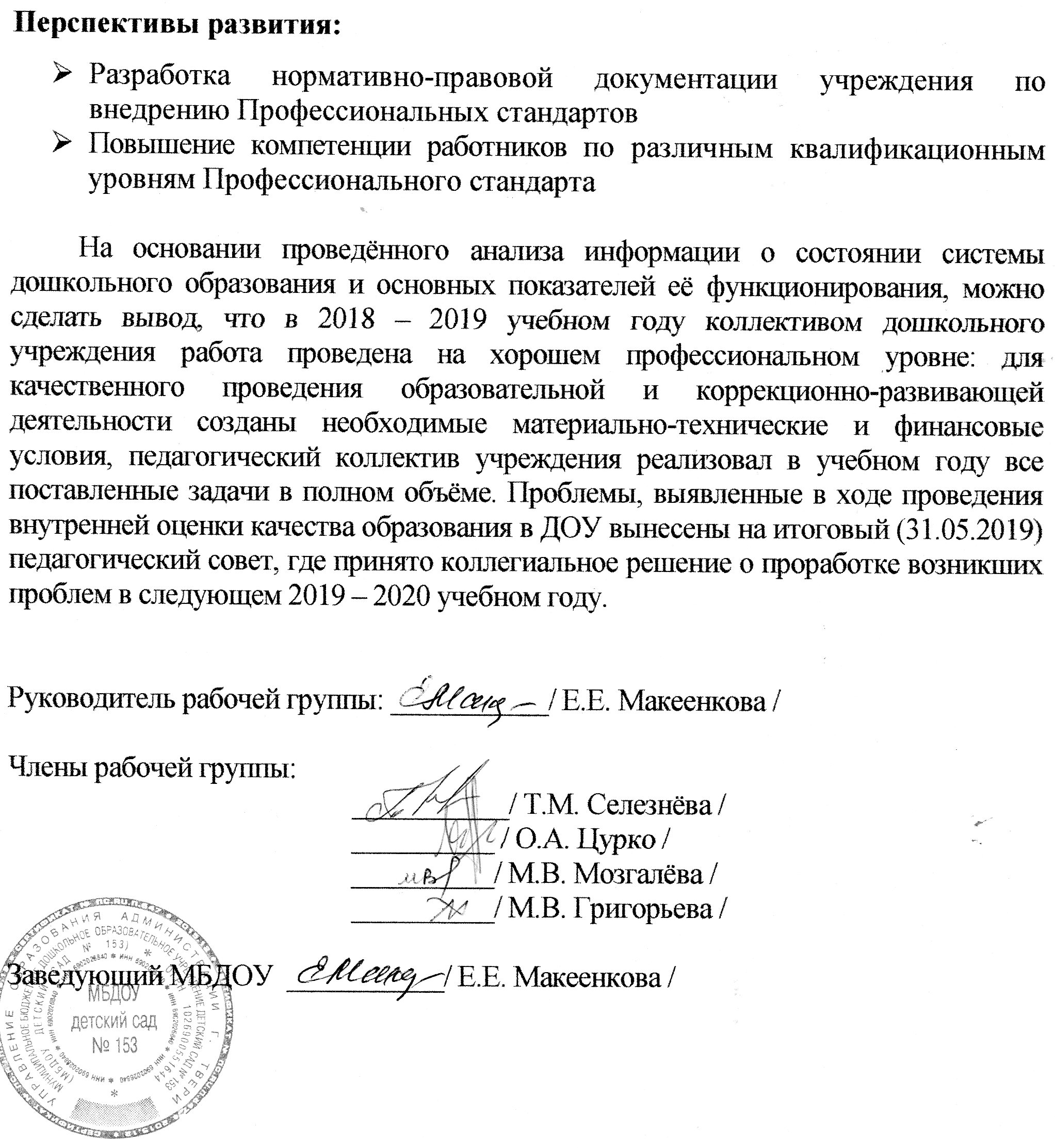 №ПоказателиЕдиница измерения1.Образовательная деятельность1.1.Общая численность воспитанников, осваивающих образовательную программу дошкольного образования, в том числе:212 человек1.1.1.В режиме полного дня (8-12 часов)207 человек1.1.2.В режиме кратковременного пребывания(3-5 часов)5 человек1.1.3.В семейной дошкольной группе01.1.4.В форме семейного образования с психолого-педагогическим сопровождением на базе дошкольной образовательной организации01.2.Общая численность воспитанников в возрасте до 3-х лет01.3.Общая численность воспитанников в возрасте от 3-х до 8 лет212 человек1.4.Численность/удельный вес численности воспитанников, получающих услуги присмотра и ухода:1.4.1.В режиме полного дня (8-12 часов)207 человек1.4.2.В режиме продлённого дня (12-14 часов)-1.4.3.В режиме круглосуточного пребывания-1.5.Численность/удельный вес численности воспитанников с ограниченными возможностями здоровья в общей численности воспитанников, получающих услуги:212 (100%)1.5.1.По коррекции недостатков в физическом (или) психическом развитии24 человека(%)1.5.2.По освоению образовательной программы дошкольного образования212  (100%)1.5.3.По присмотру и уходу01.6.Средний показатель пропущенных дней при посещении дошкольной образовательной организации по болезни на одного воспитанника1792  д/дня1.7.Общая численность педагогических работников38 человек1.7.1.Численность/удельный вес численности педагогических работников, имеющих высшее образование26 человек (64%)1.7.2.Численность/удельный вес численности педагогических работников, имеющих высшее образование педагогической направленности (профиля)25 человек (61%)1.7.3.Численность/удельный вес численности педагогических работников, среднее профессиональное образование12 человек (25%)1.7.4.Численность/удельный вес численности педагогических работников, среднее профессиональное образование педагогической направленности12 человек (25%)1.8.Численность/удельный вес педагогических работников, которым по результатам аттестации присвоена квалификационная категория, в общей численности педагогических работников, в том числе:24 человек (61%)1.8.1.Высшая 16 человек (41%)1.8.2.Первая 8 человек (20%)1.9.Численность/удельный вес педагогических работников, в общей численности педагогических работников, педагогический стаж которых составляет:1.9.1.До 5 лет8 человек (20%)1.9.2.Свыше 30 лет9 человек (23%)1.10Численность/удельный вес численности педагогических работников в возрасте до 30 лет6 человек (15%)1.11.Численность/удельный вес численности педагогических работников в возрасте  от 55 лет9 человек (23%)1.12.Численность/удельный вес численности педагогических и административно-хозяйственных работников, прошедших за последние 5 лет повышение квалификации/профессиональную переподготовку по профилю педагогической деятельности или иной педагогических и административно-хозяйственных работников40 (100%)1.13.Численность/удельный вес численности педагогических и административно-хозяйственных работников, прошедших повышение квалификации по применению в образовательном процессе ФГОС в общей численности педагогических и административно-хозяйственных работников40 (100%)1.14.Соотношение «педагогический работник/воспитанник» в дошкольной образовательной организации38/2121.15.Наличие в образовательной организации следующих педагогических работников:1.15.1.Музыкального руководителя21.15.2.Инструктора по физкультуре11.15.3.Учителя-логопеда101.15.4.Учителя-дефектолога11.15.5.Педагога-психолога12.Инфраструктура2.1.Общая площадь помещений, в которых осуществляется образовательная деятельность775,8 кв. м2.2.Площадь помещений для организации дополнительных видов деятельности воспитанников37 кв. м2.3.Наличие физкультурного зала58 кв. м2.4.Наличие музыкального зала76,8 кв. м2.5.Наличие прогулочных площадок, обеспечивающих физическую активность и разнообразную игровую деятельность воспитанников6110 кв. мДокументНаличиеНаличиеСоответствует требованиям Соответствует требованиям Соответствует требованиям Документданетсоответствуетчастичносоответствуетне соответствует1. Уставдасоответствует2. Договор с учредителемдасоответствует3. Договора с родителямидасоответствует4. Планы педагоговдасоответствует5.Тематические планы узких специалистовдасоответствует6. Другое: УМК, положения, правила, инструкции, приказыдасоответствуетНаправление деятельностиПоказателиОбъём недельной образовательной нагрузкиМладшая группа (3-4 года) – 11 (+4 с логопедом);Средняя группа (4-5 лет) – 11 (+4 с логопедом);Старшая группа (5-6) – 13 (+4 с логопедом);Подготовительная (6-7) – 14 (+4 с логопедом)Продолжительность непосредственно образовательной деятельностиМладшая группа – не более 10 минут (2,5 часа в неделю; 90 часов в год);Средняя группа – не более 15 минут (4 часа в неделю; 144 часа в год); Старшая – 20 минут (6 часов 10 минут в неделю; 220 часов в год); Подготовительная – 25 минут (7 часов 50 минут в неделю; 270 часов в неделю);В середине образовательной деятельности проводятся физкультминутки 3-5 минут (в зависимости от вида и содержания занятия),  перерыв между деятельностью не менее 10 минут. Количество образовательной деятельности в первой половине дняМладшая и средняя  группа – не более 2;Старшая и подготовительная – 3.Образовательную деятельность, требующую повышенной активности и умственного напряжения детей, следует проводить в первой половине дня и в дни наиболее высокой работоспособности (вторник, среда, четверг)Образовательная деятельность во второй половине дняПроводится только для детей старшего и подготовительного возраста после дневного сна, не чаще 2-3 раз в неделю, продолжительностью не более 20-25 минут.Дополнительное образованиеМладшая группа – 1 раз в неделю (10 минут)Средняя группа – 1 раз в неделю (15 минут)Старшая группа – 1 раз в неделю (20 минут)Подготовительная – 2 раза в неделю (25 минут)(не проводится за счёт времени, отведённого на прогулку и дневной сон)Коррекционная деятельность в компьютерном классеПроводится с детьми 5-7 лет:Для детей 5 лет – 10 минут (2 раза в неделю)Для детей 6-7 лет – 15 минут (2 раза в неделю)   №Вид деятельностиПроводитМладшаягруппаСредняягруппаСтаршаягруппаПодготовгруппа  1Формирование целостной картины мира воспитатель1111  2Ознакомление с природным миром / формирование основ безопасности(чередуются)воспитатель--11  3Формирование элементарных математических представленийвоспитатель1112  4Развитие речилогопед4444  5Приобщение к художественной литературевоспитатель1111  6Изобразительная деятельность:РисованиевоспитательИЗО,воспитатель1122  7Изобразительная деятельность:Аппликация / прикладное творчество(чередуются)воспитатель111 (а /к)1 (а / к)  8Лепка / конструирование(чередуются)воспитатель1111  9Музыкальная деятельностьмузыкальныйруководитель2222   10Физическая культураинструкторфизкультуры2 + ( 1)2 + (1)2 +( 1)2 + (1)Всего:11 (4)12 (4)13 (4)14 (4)   №Вид деятельностиПроводитМладшаягруппаСредняягруппаСтаршаягруппаПодготов.группа  1Игровая деятельностьвоспитательежедневноежедневноежедневноежедневно  2Общение при проведении режимных моментов (ситуативные беседы)воспитательежедневноежедневноежедневноежедневно3Прогулкавоспитательежедневноежедневноежедневноежедневно  4Ознакомление с природным миром/Формирование основ безопасности(чередуются)воспитатель1 раз в неделю1 раз в неделю--  5Приобщение к искусствувоспитатель1 раз в неделю1 раз в неделю1 раз в неделю1 раз в неделю  6Формирование целостного представления о здоровом образе жизнивоспитатель1 раз в неделю1 раз в неделю1 раз в неделю1 раз в неделю7Социализация, нравственное воспитаниевоспитатель1 раз в неделю1 раз в неделю1 раз в неделю1 раз в неделю8Развитие познавательно-исследовательской деятельностивоспитательежедневноежедневноежедневноежедневно9Гигиеническиепроцедурывоспитательежедневноежедневноежедневноежедневно10Закаливающие процедурывоспитательежедневноежедневноежедневноежедневно11Традиционные гимнастикивоспитательежедневноежедневноежедневноежедневно12Психогимнастикапедагог-психолог--1 раз в неделю-13Занятия с педагогом-психологомпедагог-психологпо требованиюпо требованиюпо требованию1 раз в неделю14Компьютерный классучитель-логопед--1 раз в неделю1 раз в неделю   №Вид деятельностиМладшаягруппаСредняягруппаСтаршаягруппаПодготовитгруппа 1.Игра (все виды игр)ежедневноежедневноежедневноежедневно  2.Элементарный бытовой труд по инициативе ребёнкаежедневноежедневноежедневноежедневно3.Познавательно-исследовательская деятельность по инициативе ребёнка--ежедневноежедневно4.Деятельность детей в центрах (уголках) развитияежедневноежедневноежедневноежедневноФорма работыВид занятияКоличество и длительность занятий (в минутах)Количество и длительность занятий (в минутах)Количество и длительность занятий (в минутах)Количество и длительность занятий (в минутах)Форма работыВид занятия3-4 года4-5 лет5-6 лет6-7 летФизкультурное занятиев спортивном зале2 раза в неделю10 минут2 раза в неделю  15 минут2 раза в неделю20 минут2 раза в неделю25 минутФизкультурное занятиена улице1 раз в неделю10 минут1 раз в неделю  15 минут1 раз в неделю20 минут1 раз в неделю25 минутФизкультурно-оздоровительная работа в режиме дняУтренняя гимнастикаЕжедневно5 минутЕжедневно6-8 минутЕжедневно8-10 минут Ежедневно8-10 минутФизкультурно-оздоровительная работа в режиме дняПодвижные и спортивные игры на прогулкеЕжедневноУтром и вечером15-20 минутЕжедневноУтром и вечером20-25 минутЕжедневноУтром и вечером25-30 минутЕжедневноУтром и вечером30-40 минутФизкультурно-оздоровительная работа в режиме дняФизкультминутки (в середине статического занятия)3-5 ежедневно(в зависимости от вида и содержания занятия)3-5 ежедневно(в зависимости от вида и содержания занятия)3-5 ежедневно(в зависимости от вида и содержания занятия)3-5 ежедневно(в зависимости от вида и содержания занятия)Активный отдыхФизкультурный досуг1 раз в месяц 20 минут1 раз в месяц 20 минут1 раз в месяц 30 - 40 минут1 раз в месяц 40 минутАктивный отдыхФизкультурный праздник-2 раза в годдо 40 минут2 раза в годдо 50 минут2 раза в годдо 60 минутАктивный отдыхДень здоровья1 раз в квартал1 раз в квартал1 раз в квартал1 раз в кварталСамостоятельная двигательная деятельностьСамостоятельное использование спортивного и игрового оборудованияежедневноежедневноежедневноежедневноСамостоятельная двигательная деятельностьСамостоятельные подвижные и спортивные игрыежедневноежедневноежедневноежедневноОбразовательные областиКомпоненты образовательных областейСоциально-коммуникативное развитиеУсвоение норм и ценностей, принятых в обществе, воспитание моральных и нравственных качеств ребёнка, формирование умения правильно оценивать свои поступки и поступки сверстниковСоциально-коммуникативное развитиеРазвитие общения и взаимодействия со взрослыми и сверстниками Социально-коммуникативное развитиеРазвитие навыков самообслуживания, самостоятельности, целенаправленности, саморегуляции собственных действийСоциально-коммуникативное развитиеРазвитие социального и эмоционального интеллекта, эмоциональной отзывчивости, уважительного и доброжелательного отношения к окружающимСоциально-коммуникативное развитиеФормирование позитивных установок к различным видам труда  и творчества,  первичных представлений о труде взрослых, его роли в обществе и жизни каждого человека. Воспитание положительного отношения к труду, желание трудиться.Социально-коммуникативное развитиеФормирование первичных представлений о  безопасном поведении в быту, социуме, природе. Воспитание осознанного отношения дошкольников с ограниченными возможностями здоровья  (ОВЗ) к выполнению правил безопасности Познавательное развитиеРазвитие интересов, любознательности, познавательной мотивацииПознавательное развитиеФормирование познавательных действий, становление сознанияПознавательное развитиеРазвитие воображения и творческой активностиПознавательное развитиеФормирование первичных представлений о себе, окружающих людях, объектах окружающего мира, малой родине и Отечестве, представлений о социокультурных ценностях нашего народа, об отечественных традициях, о планете Земля как общем доме людей, многообразии стран и народов мира.Речевое развитиеОвладение речью как средством общения и культурыРечевое развитиеОбогащение активного словаряРечевое развитиеРазвитие связной, грамматически правильной диалогической и монологической речиРечевое развитиеРазвитие речевого творчестваРечевое развитиеРазвитие звуковой и интонационной культуры речи, фонематического слухаРечевое развитиеЗнакомство с книжной культурой детской литературой, понимание на слух текстов различных жанров детской литературыРечевое развитиеФормирование звуковой аналитико-синтетической активности как предпосылки обучения грамотеХудожественно-эстетическое развитиеРазвитие предпосылок ценностно-смыслового восприятия и понимания произведений искусства (словесного, музыкального, изобразительного)Художественно-эстетическое развитиеСтановление эстетического отношения к окружающему миру, к предметам и явления окружающего мираХудожественно-эстетическое развитиеФормирование элементарных представлений о видах и жанрах  искусства, средствах выразительностиХудожественно-эстетическое развитиеВосприятие музыки, художественной литературы, фольклораХудожественно-эстетическое развитиеСтимулирование сопереживания персонажам художественных произведенийХудожественно-эстетическое развитиеРеализация самостоятельной творческой деятельности (в совершенствовании умений в рисовании, лепке, аппликации, прикладном творчестве; приобщении к конструированию, развитии интереса к конструктивной деятельности)Физическое развитиеПриобретение опыта двигательной деятельности, направленной на развитие координации, гибкости, равновесия, крупной и мелкой моторики, способствующих правильному формированию опорно-двигательной системы организма.Физическое развитиеФормирование начальных представлений о некоторых видах спортаФизическое развитиеРазвитие интереса к участию в подвижных и спортивных играх и физических упражненияхФизическое развитиеСтановление целенаправленности и саморегуляции в двигательной сфере. Формирование потребности в ежедневной двигательной деятельностиФизическое развитиеСтановление ценностей здорового образа жизни,  овладение его элементарными нормами и правилами (в питании, двигательном режиме, закаливании, при формировании полезных привычек)СоответствуетПолностьюЧастичноОтсутствуетПримечание 1.1. Соответствие нормативно-правовым документам и законодательным актам федерального и регионального уровней+1.2. Реализуемые приоритетные направления в деятельности  МБДОУ+1.3. Аналитическое обоснование программы+1.4. Обоснованность целей и задач по результатам проблемно ориентированного анализа+1.5. Соответствие целей и задач запросам субъектов образовательного процесса+1.6. Соответствие деятельности МБДОУ целям и задачам образовательной программы+1.7. Формы организации образовательного процесса+1.8. Условия реализации образовательной программы+1.9. Мониторинг результатов образовательной деятельности+СоответствуетПолностьюЧастичноОтсутствуетПримечание 2.1. Соответствие плана адаптированной основной  общеобразовательной  программе ДОУ+2.2. Анализ деятельности ДОУ за прошедший год:- уровень выполнения годовых задач - соответствие задач на новый учебный год анализу++2.3. Организационно-педагогическая работа:- методическое обеспечение педагогического процесса- формирование развивающей среды- изучение и обобщение передового педагогического опыта- самообразование- работа по обеспечению преемственности со школой- тематические выставки, конкурсы, смотры…+++++++2.4. Методическая работа:- организация работы методического кабинета- заседания педсоветов- семинары, семинары-практикумы- коллективные просмотры- консультации- повышение квалификации- аттестация кадров- дифференцированный подход в работе с кадрами (молодые специалисты, творческие педагоги)+++++++++2.5. Физкультурно-оздоровительная работа:- оздоровительная деятельность- физическое развитие++2.6. Контроль образовательного процесса:- тематический- итоговый- фронтальный- оперативный++++2.7. Работа с семьей и другими социальными институтами+2.8. Материально-техническое обеспечение образовательного процесса+2.9. Финансовое обеспечение образовательного процесса+Возрастная группаКоличество детей1. «Ромашка» - младшая (3 - 4 года)18 детей2. «Зайчонок» - средняя (4 – 5  лет)17 детей3. «Одуванчик» - средняя  (4 - 5 лет)18 детей4. «Солнышко» - старшая  (5 - 6 лет)17 детей5. «Берёзка» - старшая  (5 - 6 лет)17 детей6. «Жучок» - старшая  (5 - 6 лет)17 детей7. «Пчёлка» - старшая  (5 - 6 лет)17 детей8. «Светлячок» - подготовительная   (6-7 лет)17 детей9. «Лесовичок» - подготовительная   (6-7 лет)16 детей10. «Земляничка» - подготовительная   (6-7 лет)18 детей11. «Колокольчик» - подготовительная   (6-7 лет)15 детей12. «Василёк» - подготовительная   (6-7 лет)18 детей13. Группа кратковременного пребывания5 детейИтого:207+5 =212№Всего детейИтого1.На начало учебного года группы полного дня2071.ГКП (группа кратковременного пребывания)51.Всего детей2121.На конец учебного года:группы полного дня2001.ГКП (группа кратковременного пребывания)51.Всего детей2052. Прибыло детей за годна начало года77 + 5 (ГКП)2. в течение года12. Всего детей83 3.Всего выбыло детей:79 3.Выпущено в школу:в гимназиишколы с углублённым изучением отдельных предметовв общеобразовательные школыкоррекционные школы VII –VIII вида7424655 3.в связи с переменой места жительства2 3.в связи с переводом в другой детский сад2 3.по другим причинам14.Остались на повтор:126Учебные годыКоличество детей по половому признакуКоличество детей по половому признакуУчебные годыМальчикиДевочки2016 - 2017135722017 - 2018126842018 - 201913478Раздел  2018 – 20192018 – 20192018 – 20192018 – 20192018 – 20192018 – 2019Раздел  Начало годаНачало годаНачало годаКонец годаКонец годаКонец годаРаздел  ВСНВСНВладение словарём11%44%45%44%36%20%Грамматический строй речи4%37%59%35%41%24%Владение связной речью7%75%58%50%38%22%Звукопроизношение6%30%64%41%35%24%Владение просодикой6%44%50%47%40%23%Владение звуковым анализом   -35%65%25%46%29%Развитие психических процессов13%50%37%31%50%19%                      ИТОГО:7%39%54%39%38%23%Образовательные области2017 - 20182017 - 20182017 - 20182018 - 20192018 - 20192018 - 2019Образовательные областиВСНВСНРечевое развитие44%34%11%46%44%10%Познавательное развитие41%43%16%43%48%9%Художественно-эстетическое развитие27%56%13%20%66%14%Социально-коммуникативное развитие37%48%15%41%52%7%Физическое развитие49%39%12%47%40%13%ИТОГО:40%44%16%39%44%17%№показателивсего1.Количество детей2132.Посещено детодней296773.Пропущено по болезни на одного ребёнка17924.Число пропусков на одного ребёнка685.Средняя продолжительность одного заболевания96.Количество часто и длительно болеющих детей117.Индекс здоровья17%Год выпускаКоличество выпускниковМОУ СОШМОУ СОШМОУ СОШМОУ СОШМОУ СОШМОУ СОШМОУ СОШМОУ СОШМОУ СОШМОУ СОШМОУ СОШУспеваемость в 1 классеУспеваемость в 1 классеУспеваемость в 1 классеГод выпускаКоличество выпускников№7№8№15№50№21№40№17VIIVIIIвида№12№35дротлхор.уд.2016-20176411313913651745122017-2018749378104424119442282018-20197414141288351117учебное заведениегодВУЗпедагогическийпедагогическийколледжкраткосрочныекурсы2018 - 20193 – 7%1 – 2,5%6 – 12%УчреждениеЗадачи, решаемые в совместной работеФормы работыТверской областной институт усовершенствования учителей (ТОИУУ)1. Повышение квалификации педагогических и руководящих работников.1. Курсы повышения квалификации для всех категорий педагогов;2. Обучающие семинары по инновационным вопросам педагогики;3. Конкурсы профессионального мастерства педагогов.Центр развития образования города  Твери (ЦРО)1.Повышение квалификации педагогических и руководящих работников в межкурсовой период;2. Подготовка к профессиональным конкурсам;3. Коррдинация деятельности методической службы дошкольного учреждения1. Участие педагогов всех категорий в постоянно действующих  семинарах;2. Организация и проведение городских методических объединений педагогов;3. Участие педагогов в профессиональных конкурсах;4. Организация и проведение конкурсов для дошкольников;5. Обучающие  семинары, встречи, круглые столы с авторами Программ дошкольного воспитания, работниками Министерства образования и науки РФ, Тверской области.МУЗ ГДКБ №21.Сохранение и укрепление здоровья детей.1. Плановые медицинские мероприятия: обследования детей врачами-специалистами, вакцинация;2. Совместная работа по профилактике заболеваемости воспитанниковМОУ СОШ № 7МОУ СОШ № 15МОУ СОШ № 501.Реализация преемственности дошкольного и начального школьного образования.2. Знакомство детей со школой.1.Мероприятия для педагогов:1. Взаимопосещения педагогами уроков в 1 классе и занятий в ДОУ;-совместное проведение конференций, совещаний руководителей, педсоветов, круглых столов, методических мероприятий.2. Мероприятия для детей:-ознакомление со школой: экскурсии детей на пришкольный участок, в школьную библиотеку, спортивный зал, классы;-совместное проведение праздников, развлечений, спортивно-оздоровительных и  трудовых  мероприятий.3. Мероприятия для родителей:-совместное проведение родительских собраний, знакомство с учителями начальной школы;- проведение дня открытых дверей- экскурсии по школе;- консультации завучей, чителей школы, учителей-логопедов ДОУ, педагога-психолога ДОУ и школы по вопросам адаптации детей к школьному обучению Тверской государственный театр кукол.1. Приобщение детей к театральному искусству1. Тверской государственный театр кукол:  выездные спектакли для детей (4-5 раз в год по репертуару театра);2. Встречи с актёрами театраТверской театр юного зрителя1. Приобщение детей к театральному искусству1. Посещение воспитанниками ДОУ Тверского ТЮЗ (в рамках программы «Доступная среда» для детей с ОВЗ – 2 раза в год); 2. Выезд актёров в ДОУ 3-4 раза в год (по плану театра)Дворец культуры «Металлист»1.Формирование представлений о видах и жанрах искусства;2. Воспитание интереса к художественно-творческой деятельности1. Занятия детей  в кружках и студиях;2. Занятия хореографией на базе учреждения с преподавателем дворца культуры.Муниципальное учреждение культуры «Муниципальная библиотечная система города Твери» филиал № 301. Познавательно-речевое развитие воспитанников2. Подготовка детей к школе1. Библиотечные занятия по ознакомлению детей с творчеством детских писателей и поэтов;2. Экскурсии по библиотеке3. Получение и обмен детской художественной литературы4. Мультимедийные занятия по ознакомлению с окружающим миромДворец творчества детей и молодежи(ДДМ)1.Познавательно-речевое развитие детей старшего дошкольного возраста1. Выездной планетарий – цикл познавательных занятий: «Космос», «Подводный мир» для детей всех возрастов (3 раза в год)2. Экскурсии;3. Выставки детского творчества;4. Участие в детских городских конкурсах № ИздательствоНаименованиеколичество1.Мозайка - синтезМ.М. Борисова «Малоподвижные игры и игровые упражнения. Для занятий с детьми 3-7 лет»142.Мозайка - синтезЛ.И. Пензулаева «Физическая культура в детском саду» (3-4 года)23.Мозайка – синтезЛ.И. Пензулаева «Физическая культура в детском саду» (4-5 лет)34.Мозайка – синтезЛ.И. Пензулаева «Физическая культура в детском саду» ( 5-6 лет)65.Мозайка – синтезЛ.И. Пензулаева «Физическая культура в детском саду» (6-7 лет)56.Мозайка – синтезЛ.И. Пензулаева «Оздоровительная гимнастика: комплексы упражнений для детей 3-7 лет.137.Мозайка – синтезЭ.Я Степаненкова «Сборник подвижных игр»148.Мозайка – синтезР.С. Буре «Социально-нравственное воспитание дошкольников  (3-7 лет)139.Мозайка – синтезВ.И. Петрова «Этнические беседы с детьми» (4-7 лет)1310.Мозайка – синтезЛ.В. Куцакова «Трудовое воспитание в детском саду» для занятий с детьми 3-7 лет1211.Мозайка – синтезК. Ю. Белая «Формирование основ безопасности у дошкольников» (3-7 лет)1312.Мозайка – синтезТ.Ф. Саулина «Знакомим дошкольников с правилами дорожного движения» (3-7 лет)1313.Мозайка – синтезИ.Ю. Бордачева «Безопасность на дороге» Плакаты для оформления родительского уголка в ДОУ.1314.Мозайка – синтез.Ю. Бордачева «Дорожные знаки» Для работы с детьми  4-7 лет.1215.Мозайка – синтезН.Ф. Губанова «Развитие игровой деятельности» ( 3-4 года)216.Мозайка – синтезН.Ф. Губанова «Развитие игровой деятельности» ( 4-5 лет)317.Мозайка – синтезН.Ф. Губанова «Развитие игровой деятельности» (  5-6 лет).618.Мозайка – синтезН.Ф. Губанова «Развитие игровой деятельности» (6-7 лет).519.Мозайка – синтезВ.В. Гербова «Развитие речи в детском саду» (3-4 года)220.Мозайка – синтезВ.В. Гербова «Развитие речи в детском саду» (4-5 лет)321.Мозайка – синтезВ.В. Гербова «Развитие речи в детском саду» (5-6 лет)622.Мозайка – синтезВ.В. Гербова «Развитие речи в детском саду» (6-7 лет)523.Мозайка – синтезВ.В. Гербова «Развитие речи в детском саду» Для работы с детьми  (3-4 года).224.Мозайка – синтезВ.В. Гербова «Развитие речи в детском саду» Для работы с детьми  (4-6 лет).825.Мозайка – синтезХрестоматия для чтения детям в детском саду и дома (3-4 года).226.Мозайка – синтезХрестоматия для чтения детям в детском саду и дома (4-5 лет).327.Мозайка - синтезХрестоматия для чтения детям в детском саду и дома (5-6 лет).628.Мозайка - синтезХрестоматия для чтения детям в детском саду и дома (6-7 лет).529.Скрипторий- 2003Т.Ю. Бардышева, Е.Н. Моносова «Логопедические занятия в детском саду» 3-4 года330.Скрипторий- 2003Т.Ю. Бардышева, Е.Н. Моносова «Логопедические занятия в детском саду» 4-5 лет431.Скрипторий- 2003Т.Ю. Бардышева, Е.Н. Моносова «Логопедические занятия в детском саду» 5-6 лет632.Скрипторий- 2003Т.Ю. Бардышева, Е.Н. Моносова «Логопедические занятия в детском саду» 6-7 лет633.Скрипторий- 2003Т.Ю. Бардышева, Е.Н. Моносова «Тетрадь логопедических заданий» 3-4 года334.Скрипторий- 2003Т.Ю. Бардышева, Е.Н. Моносова «Тетрадь логопедических заданий» 4-5лет435.Скрипторий- 2003Т.Ю. Бардышева, Е.Н. Моносова «Тетрадь логопедических заданий» 5-6 лет635.Скрипторий- 2003Т.Ю. Бардышева, Е.Н. Моносова «Тетрадь логопедических заданий» 6-7 лет636.Скрипторий- 2003Т.Ю. Бардышева, Е.Н. Моносова «Логопедические занятия в детском саду». Демонстрационный материал для фронтальных занятий  3-4 года337.Скрипторий- 2003Т.Ю. Бардышева, Е.Н. Моносова «Логопедические занятия в детском саду». Демонстрационный материал для фронтальных занятий  4-5 лет438.Скрипторий- 2003Т.Ю. Бардышева, Е.Н. Моносова «Логопедические занятия в детском саду». Демонстрационный материал для фронтальных занятий  5-6 лет639.Скрипторий- 2003Т.Ю. Бардышева, Е.Н. Моносова «Логопедические занятия в детском саду». Демонстрационный материал для фронтальных занятий  6-7 лет640.Скрипторий- 2003Т.Ю. Бардышева, Е.Н. Моносова «Обучение связной речи» Комплект наглядных пособий. Картинно-графические планы рассказов.  3-4 года341.Скрипторий- 2003Т.Ю. Бардышева, Е.Н. Моносова «Обучение связной речи» Комплект наглядных пособий. Картинно-графические планы рассказов.  4-5 лет442.Скрипторий- 2003Т.Ю. Бардышева, Е.Н. Моносова «Обучение связной речи» Комплект наглядных пособий. Картинно-графические планы рассказов.  5-6 лет643.Скрипторий- 2003Т.Ю. Бардышева, Е.Н. Моносова «Обучение связной речи» Комплект наглядных пособий. Картинно-графические планы рассказов.  6-7 лет644.Гном и ДГомзяк О.С. «Говорим правильно». Конспекты фронтальных занятий 3-4 года345.Гном и ДГомзяк О.С. «Говорим правильно». Конспекты фронтальных занятий 4-5 лет446.Гном и ДГомзяк О.С. «Говорим правильно». Конспекты фронтальных занятий 5-6 лет647.Гном и ДГомзяк О.С. «Говорим правильно». Конспекты фронтальных занятий 6-7 лет648.Гном и ДГомзяк О.С. «Сюжетные картинки и конспекты для развития связной речи». Приложение к пособию.  3-4 года349.Гном и ДГомзяк О.С. «Сюжетные картинки и конспекты для развития связной речи». Приложение к пособию.  4-5 лет450Гном и ДГомзяк О.С. «Сюжетные картинки и конспекты для развития связной речи». Приложение к пособию.  5-6 лет651Гном и ДГомзяк О.С. «Сюжетные картинки и конспекты для развития связной речи». Приложение к пособию.  6-7 лет652Гном и ДАрбекова Н.Е. «Развиваем связную речь». Конспекты фронтальных занятий 3-4 года353Гном и ДАрбекова Н.Е. «Развиваем связную речь». Конспекты фронтальных занятий 4-5 лет454Гном и ДАрбекова Н.Е. «Развиваем связную речь». Конспекты фронтальных занятий 5-6 лет655Гном и ДАрбекова Н.Е. «Развиваем связную речь». Конспекты фронтальных занятий 6-7 лет656Гном и ДАрбекова Н.Е. «Конспекты подгрупповых занятий» 3-4 года357Гном и ДАрбекова Н.Е. «Конспекты подгрупповых занятий» 4-5 лет458.Гном и ДАрбекова Н.Е. «Конспекты подгрупповых занятий» 5-6 лет659Гном и ДАрбекова Н.Е. «Конспекты подгрупповых занятий»  6-7 лет660Гном и ДАрбекова Н.Е. «Опорные картины и планы к конспектам подгрупповых и фронтальных занятий» 3-4 года361Гном и ДАрбекова Н.Е. «Опорные картины и планы к конспектам подгрупповых и фронтальных занятий» 4-5 лет462.Гном и ДАрбекова Н.Е. «Опорные картины и планы к конспектам подгрупповых и фронтальных занятий» 5-6 лет663Гном и ДАрбекова Н.Е. «Опорные картины и планы к конспектам подгрупповых и фронтальных занятий» 6-7 лет665СПб: Детство-прессН.В. Нищева «Весёлая артикуляционная гимнастика»1266СПб: Детство-прессН.В. Нищева «Весёлая дыхательная  гимнастика»1267СПб: Детство-прессН.В. Нищева «Весёлая мимическая  гимнастика»1268СПб: Детство-прессН.В. Нищева «Весёлая пальчиковая гимнастика»1269СПб: Детство-прессН.В. Нищева «Весёлые диалоги для развития выразительности речи детей» с2 до 8 лет Наглядно-дидактические пособия.1270СПб: Детство-прессН.В. Нищева «Весёлые чистоговорки» (ФГОС)1271СПб: Детство-прессН.В. Нищева «Занимаемся вместе» Домашняя тетрадь (ФГОС) младшая логопедическая группа372СПб: Детство-прессН.В. Нищева «Занимаемся вместе» Домашняя тетрадь (ФГОС) средняя логопедическая группа473СПб: Детство-прессН.В. Нищева «Занимаемся вместе» Домашняя тетрадь (ФГОС) старшая  логопедическая группа674СПб: Детство-прессН.В. Нищева «Занимаемся вместе» Домашняя тетрадь (ФГОС) подготовительная логопедическая группа675СПб: Детство-прессН.В. Нищева «Картины и тексты для автоматизации звуков разных групп» (ФГОС)1276СПб: Детство-прессН.В. Нищева Учебно-методическое пособие  «Новые логопедические распевки, музыкальная пальчиковая гимнастика, подвижные игры»       (+ CD).277СПб: Детство-прессН.В. Нищева «Организация опытно-экспериментальной работы в ДОУ» Выпуск 1.1278СПб: Детство-прессН.В. Нищева «Организация опытно-экспериментальной работы в ДОУ» Выпуск 2.1279Мозайка - синтезН.Е. Веракса, О.Р. Галимов «Познавательно-исследовательская деятельность дошкольников» (4-7 лет)1280Мозайка – синтезЕ.Е. Крашенинников, О.Л. Холодова «Развитие познавательных способностей дошкольников» (5-7 лет)1081Мозайка – синтезЛ.Ю. Павлова  Сборник дидактических игр по ознакомлению с окружающим миром (3-7 лет)1382Мозайка – синтезО.А. Шиян «Развитие творческого мышления. Работаем по сказке» (3-7 лет)1383Мозайка – синтезО.В. Дыбина «Ознакомление с предметным и социальным окружением» (3-4 года) 284Мозайка – синтезО.В. Дыбина «Ознакомление с предметным и социальным окружением» (4-5 лет).385Мозайка – синтезО.В. Дыбина «Ознакомление с предметным и социальным окружением» (5-6 лет).686Мозайка – синтезО.В. Дыбина «Ознакомление с предметным и социальным окружением» (6-7 лет).587Мозайка – синтезИ.А. Понаморёва, В.А. Позина «Формирование элементарных математических представлений» (3-4 года).288Мозайка – синтезИ.А. Понаморёва, В.А. Позина «Формирование элементарных математических представлений» (4-5 лет).389Мозайка – синтезИ.А. Понаморёва, В.А. Позина «Формирование элементарных математических представлений» (5-6 лет).690Мозайка – синтезИ.А. Понаморёва, В.А. Позина «Формирование элементарных математических представлений» (6-7 лет).591Мозайка – синтезО.А. Соломенникова «Ознакомление с миром природы в детском саду» (3-4 года).292Мозайка – синтезО.А. Соломенникова «Ознакомление с миром природы в детском саду» (4-5 лет).393Мозайка – синтезО.А. Соломенникова «Ознакомление с миром природы в детском саду» (5-6 лет).694Мозайка – синтезО.А. Соломенникова «Ознакомление с миром природы в детском саду» (6-7 лет).594Мозайка – синтезТ.С. Комарова «Изобразительная деятельность в детском саду» (3-4 года)296Мозайка – синтезТ.С. Комарова «Изобразительная деятельность в детском саду» (4-5 лет)397Мозайка – синтезТ.С. Комарова «Изобразительная деятельность в детском саду» (5-6 лет)698Мозайка – синтезТ.С. Комарова «Изобразительная деятельность в детском саду» (6-7 лет)599Мозайка – синтезЛ.В. Куцакова «Конструирование из строительного материала» (4-5 лет).3100Мозайка – синтезЛ.В. Куцакова «Конструирование из строительного материала» (5 -6 лет).6101Мозайка - синтезЛ.В. Куцакова «Конструирование из строительного материала» (6- 7 лет).5№НаименованиеОрганизацияСумма затрат1Поставка спортивного инвентаря: мяч детский резиновый – 100мм и 200ммООО СЭЦ «Штурм» 21.08.2018  153/217508.002Баки с крышкой для замачивания посуды и игрушекООО «Тайм» - офис»13575.843Поставка альбомов для рисования на скрепкеООО «Тайм» - офис»25.07.2018  255/20189990.004.Произведена замена электрического счётчикаООО «Энергобаланс»№180 от 25.07.20187766.545.Произведена покупка цветной бумаги ООО «Тайм» - офис»9995.856. Музыкальные колонкиООО Славич - ит8350.007.Шкаф для хозяйственного инвентаря (1 шт.)ООО «ОМЕГА» 153/28  от 26.10.20188340.008.Шкаф для кухонного инвентаря (2 шт.)ООО «ОМЕГА» 153/25  от 26.10.201816660.009.Поставка детской игровой мебели ИП Белан А.А.контракт №153/26 от 25.10.2018129.700.0010.Установка батареи в прачечнойИП Крахмальный О.А.153/27 от 26.10.20189750.0011.Игрушки для сенсорной комнатыИП Белан А.А.контракт №153/24 от 12.10.20181414.1612.Игрушки детскиеИП Белан А.А.контракт №153/24 от 5.10.201812966.0013.Шкафы для спецодежды (прачечная)ООО «Рус Мастер»153/153 от 01.10.201850000.0014.Покупка пожарных шлангов (6 шт.)ООО «Тайм- офис» 3/3/2018 от 21.08.201822044.0015.Стол для изодеятельности (группа «Пчёлка»)ИП Ергин К.В.9700.0016.Ноутбук (2 шт.)ООО Славич-ИТ57000.0017.Системный блок (1 шт.)ООО Славич-ИТ34000.00№МероприятияМероприятияОбъём финансированияОбъём финансированияОбъём финансирования№МероприятияМероприятия2016 год20172018 год1.Обеспечение государственныхгарантий реализации прав получения общедоступного и бесплатного образованияОплата труда16028407.3616868339.9818349283.581.Обеспечение государственныхгарантий реализации прав получения общедоступного и бесплатного образованияМатериально-техническое обеспечение образовательного процесса173.300342.903337.0002.Обеспечение социальной помощи населению, организация бесплатного питания и предоставление льготыОбеспечение социальной помощи населению, организация бесплатного питания и предоставление льготы886400.00948956.65497111.383.Коммунальные услуги, содержание зданияКоммунальные услуги, содержание здания1392700148300012383004.Обеспечение комплексной безопасности зданий и помещений, создание безопасных условий трудаОбеспечение комплексной безопасности зданий и помещений, создание безопасных условий труда95534.4063725.4071049.765.Обеспечение проведения ремонтных работОбеспечение проведения ремонтных работ-10201630201.026.Мероприятия по реализации  предложений, поступающих к депутатам ТГДМероприятия по реализации  предложений, поступающих к депутатам ТГД150000150000125000Итого:Итого:Итого:18726341.7619958941.0320.647945.742016 год2017 год2018 год26.172.131.7527.855.97.3528.564389.36